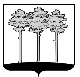 ГОРОДСКАЯ  ДУМА  ГОРОДА  ДИМИТРОВГРАДАУльяновской областиР Е Ш Е Н И Ег.Димитровград  04  марта  2020  года     	                                                           № 42/303  .Об отчёте о работе Контрольно-счётной палаты города Димитровграда Ульяновской области за 2019 годНа основании статьи 19 Федерального закона от 07.02.2011 №6-ФЗ «Об общих принципах организации и деятельности контрольно-счётных органов субъектов Российской Федерации и муниципальных образований», статьи 19 Положения о Контрольно-счётной палате города Димитровграда Ульяновской области, рассмотрев отчёт председателя Контрольно-счётной палаты города Димитровграда Ульяновской области Г.Г.Казаковой о работе Контрольно-счётной палаты города Димитровграда Ульяновской области           за 2019 год от 14.02.2020 №07, Городская Дума города Димитровграда Ульяновской области третьего созыва решила:1. Утвердить отчёт о работе Контрольно-счётной палаты города Димитровграда Ульяновской области за 2019 год согласно приложению к настоящему решению.2. Рекомендовать Администрации города Димитровграда Ульяновской области и подведомственным ей муниципальным учреждениям принять исчерпывающие меры, направленные на недопущение в дальнейшей работе нарушений и недостатков, отмеченных в отчёте о работе Контрольно-счётной палаты города Димитровграда Ульяновской области за 2019 год.3. Установить, что  отчёт о работе Контрольно-счётной палаты города Димитровграда Ульяновской области за 2019 год подлежит официальному опубликованию и размещению в информационно-телекоммуникационной сети «Интернет» на официальном сайте Городской Думы города Димитровграда Ульяновской области (www.dumadgrad.ru).Председатель Городской Думыгорода ДимитровградаУльяновской области                                                                         А.П.ЕрышевПРИЛОЖЕНИЕ к решению Городской Думы города ДимитровградаУльяновской области третьего созыва                                                          от 04.03.2020 №42/303Отчёт о работе Контрольно-счётной палаты города Димитровграда Ульяновской области за 2019 годОтчёт о работе Контрольно-счётной палаты города Димитровграда Ульяновской области за 2019 год (далее по тексту – настоящий Отчёт) подготовлен в соответствии с требованиями части 2 статьи 19 Федерального закона от 07.02.2011 №6-ФЗ «Об общих принципах организации и деятельности контрольно-счётных органов субъектов Российской Федерации и муниципальных образований» (далее по тексту – Федеральный закон №6-ФЗ), частей 2, 3 статьи 19 Положения о Контрольно-счётной палате города Димитровграда Ульяновской области, утвержденного решением Городской Думы города Димитровграда Ульяновской области второго созыва от 08.02.2018 №77/913 (далее по тексту – Положение о Контрольно-счётной палате), и содержит информацию об основных направлениях и результатах работы Контрольно-счётной палаты города Димитровграда Ульяновской области в 2019 году.Основные итоги работы Контрольно-счётной палаты города Димитровграда Ульяновской областиВ 2019 году работа Контрольно-счётной палаты города Димитровграда Ульяновской области (далее по тексту – Контрольно-счётная палата) строилась в соответствии с Конституцией Российской Федерации, законами и иными нормативными правовыми актами Российской Федерации, законами и иными нормативными правовыми актами Ульяновской области, муниципальными нормативными правовыми актами города Димитровграда Ульяновской области, Положением о Контрольно-счётной палате и Регламентом Контрольно-счётной палаты города Димитровграда Ульяновской области, утвержденного распоряжением Контрольно-счётной палаты от 02.04.2018 №06, на основе годового плана работы на 2019 год, утверждённого председателем Контрольно-счётной палаты и размещенного на сайте www.dumadgrad.ru/ksp  с внесенными в течении года изменениями.Контрольно-счётная палата осуществляла свою работу в рамках реализации основных полномочий, определенных Положением о Контрольно-счётной палаты, а именно:- контроль за исполнением бюджета города Димитровграда Ульяновской области (далее по тексту - бюджет города); - экспертиза проекта бюджета города; - внешняя проверка годового отчета об исполнении бюджета города;- организация и осуществление контроля за законностью, результативностью (эффективностью и экономностью) использования средств бюджета города, а также средств, получаемых бюджетом города из иных источников, предусмотренных законодательством Российской Федерации; - оценка эффективности использования, а также контроль за соблюдением установленного порядка управления и распоряжения имуществом, находящимся в муниципальной собственности, в том числе охраняемыми результатами  интеллектуальной деятельности и средствами индивидуализации, принадлежащими муниципальному образованию; - оценка эффективности предоставления налоговых и иных льгот и преимуществ, бюджетных кредитов за счет средств бюджета муниципального образования, а также оценка законности предоставления муниципальных гарантий и поручительств или обеспечения исполнения обязательств другими способами по сделкам, совершаемым юридическими лицами и индивидуальными предпринимателями за счет средств бюджета муниципального образования и имущества, находящегося в собственности муниципального образования; - финансово-экономическая экспертиза проектов муниципальных правовых актов (включая обоснованность финансово-экономических обоснований) в части, касающейся расходных обязательств муниципального образования, а также муниципальных программ; - анализ бюджетного процесса в муниципальном образовании и подготовка предложений, направленных на его совершенствование; - подготовка информации о ходе исполнения бюджета города, о результатах проведенных контрольных и экспертно-аналитических мероприятий и представление такой информации в Городскую Думу; - анализ данных реестра расходных обязательств муниципального образования на предмет выявления соответствия между расходными обязательствами муниципального образования, включенными в реестр расходных обязательств и расходными обязательствами, планируемыми к финансированию в очередном финансовом году в соответствии с проектом бюджета города; - мониторинг хода и итогов реализации документов стратегического планирования города; - мониторинг исполнения бюджета города; - участие в пределах полномочий в мероприятиях, направленных на противодействие коррупции; - иные полномочия в сфере внешнего муниципального финансового контроля, установленные федеральными законами, законами Ульяновской области, Уставом муниципального образования «Город Димитровград» Ульяновской области и нормативными правовыми актами Городской Думы. Внешний муниципальный финансовый контроль осуществляется Контрольно - счётной палатой: - в отношении органов местного самоуправления и муниципальных органов, муниципальных учреждений и муниципальных унитарных предприятий, а также иных организаций, если они используют имущество, находящееся в муниципальной собственности; - в отношении иных организаций путем осуществления проверки соблюдения условий получения ими субсидий, кредитов, гарантий за счет средств бюджета города в порядке контроля за деятельностью главных распорядителей (распорядителей) и получателей средств бюджета города, предоставивших указанные средства, в случаях, если возможность проверок указанных организаций установлена в договорах о предоставлении субсидий, кредитов, гарантий за счет средств бюджета города.Полномочия Контрольно-счётной палаты по осуществлению мер, направленных на системную проверку, анализ, оценку информации о законности, целесообразности, обоснованности, своевременности, эффективности расходов на закупку товаров, работ и услуг по планируемым к заключению, заключенным и исполненным муниципальным контрактам осуществлялись в соответствии со статьей 98 Федерального закона от 05.04.2013 № 44-ФЗ «О контрактной системе в сфере закупок товаров, работ, услуг для обеспечения государственных и муниципальных нужд» и Стандарта внешнего муниципального финансового контроля «Проведение аудита в сфере закупок» (СФК№3), утвержденного распоряжением Контрольно-счётной палаты от 24.08.2018 №42.  Методическое обеспечение Контрольно-счётной палаты основывается на использовании методик, норм, стандартов, разработанных Счётной палатой Российской Федерации, Союзом муниципальных контрольно-счётных органов Российской Федерации, Контрольно-счётной палатой.В 2019 году Контрольно-счётной палатой проведено 250 экспертно-аналитических мероприятий и 20 контрольных мероприятий (диаграмма 1). диаграмма 1. Количество проведенных контрольных и 
экспертно-аналитических мероприятий за 2017 – 2019 годыПо результатам контрольных и экспертно-аналитических мероприятий установлено 74 нарушения действующего законодательства на общую сумму  193 254,0 тыс.руб., в том числе:- в ходе контрольных мероприятий на сумму 69 771,0 тыс.руб.; - в ходе экспертно-аналитических мероприятий на сумму 123 483,0 тыс.руб.Выявлено неэффективное использование бюджетных средств               4 894,6 тыс.руб. Общий объем выявленных Контрольно-счётной палатой финансовых нарушений в 2019 году в объеме бюджета города Димитровграда по расходам составил – 7,8%, в 2018 году  10,2%, в 2017 году – 11,7 %(диаграмма 2 и диаграмма 3). диаграмма 2. Объем выявленных нарушений в общем объеме расходов города в 2019 годудиаграмма 3. Виды нарушений, выявленные в 2019 году в ходе контрольных мероприятий в суммовом выраженииПо результатам проверок Контрольно-счётной палаты возмещено в бюджет и устранено финансовых нарушений на сумму 70 959,3 тыс.руб., в том числе: возмещено в бюджет 4 324,7 тыс.руб.; устранено нарушений по результатам контрольных мероприятий на сумму 4,8 тыс.руб.; устранено нарушений по результатам экспертно-аналитических мероприятий на сумму 66 629,8 тыс.руб.Эффективность деятельности Контрольно-счётной палаты (согласно применяемым Счётной палатой Ульяновской области критериям оценки):- коэффициент выявляемости (суммарный) - соотношение суммы выявленных нарушений к общему объему проверенных средств – 0,26, в 2018 году – 0,32, в 2017 году – 0,29;- коэффициент выявляемости (количественный) - соотношение объема выявленных финансовых нарушений к общей численности сотрудников – 24 776,3 тыс.руб., в 2018 году –  41 024,0, в 2017 году – 18 644,7;- коэффициент возвратности (соотношение объема восстановленных в бюджет средств, израсходованных с нарушениями, и общего объема финансовых нарушений) – 0,054, в 2018 году – 0,001, в 2017 году – 0,007;- коэффициент действенности (суммарный) - отношение объема расходов, охваченных проверками к объему бюджета по расходам – 0,11, в 2018 году – 0,19, 2017 году – 0,16; - коэффициент экономической эффективности (количественный) - соотношение объёма средств, восстановленных в бюджеты к общей численности сотрудников контрольно-счётного органа – 540,6 тыс.руб., в 2018 году – 27,3 тыс.руб., в 2017 году – 137,7 тыс.руб.Информация об осуществлённых Контрольно-счётной палатой в 2019 году контрольных мероприятиях приведена в приложении №1 к настоящему Отчёту.Основные показатели, характеризующие деятельность Контрольно-счётной палаты, представлены в таблице 1.Таблица 1Основные показатели деятельности в 2017-2019 гг.Экспертно-аналитическая деятельностьВ 2019 году Контрольно-счётной палатой в форме экспертно-аналитических мероприятий осуществлялся системный анализ проектов правовых актов с целью подготовки предложений по предупреждению противоправных, неэффективных и нерациональных расходов бюджетных средств. Контрольно-счётной палатой проведено 250 экспертно-аналитических мероприятий, в том числе внешняя проверка отчёта об исполнении бюджета города Димитровграда за 2019 год, анализ отчёта об исполнении бюджета за I полугодие 2019 года, за 9 месяцев 2019 года, 12 заключений по изменениям, вносимым в бюджет города на 2019 год, заключения по проектам муниципальных правовых актов по бюджетным, финансовым вопросам и вопросам управления муниципальной собственностью и экспертизе проекта бюджета города Димитровграда Ульяновской области на 2020 год и плановый период 2021 и 2022 годов.В рамках заключений по экспертно-аналитическим мероприятиям на проекты нормативных правовых актов органов местного самоуправления подготовлено 177 предложения, все предложения были в дальнейшем учтены при принятии решений. В ходе проведения экспертно – аналитических мероприятий было выявлено нарушений действующего законодательства на сумму 123 483,0 тыс.руб., устранено финансовых нарушений на сумму 66 629,8 тыс.руб.В заключении на проект решения «Об утверждении бюджета города Димитровграда Ульяновской области на 2020 год и плановый период 2021 и 2022 годов» (далее по тексту – проект решения) Контрольно-счётная палата сделала выводы, что в целом проект решения о бюджете города соответствует требованиям нормативных правовых актов Российской Федерации, муниципальных правовых актов города Димитровграда Ульяновской области, но Контрольно-счётной палатой был представлен ряд предложений по увеличению доходной части бюджета, которые были в основном учтены при принятии решения Городской Думой города Димитровграда. В ходе экспертно-аналитической деятельности в 2019 году были проведены экспертизы 152 проектов постановлений Администрации города Димитровграда Ульяновской области, в том числе 108 проектов, касающихся муниципальных программ.Администрация города Димитровграда в рамках реализации предложений Контрольно-счётной палаты приводит в соответствие показатели непосредственного и конечного результата реализации мероприятий муниципальных программ, устраняет технические ошибки и внутренние несоответствия муниципальных программ. При активном участии Контрольно-счётной палаты приняты новые и внесены изменения в действующие положения и порядки, касающиеся вопросов бюджетного процесса, а также вопросов управления и распоряжения собственностью города, принципиальные замечания и предложения, подготовленные Контрольно-счётной палатой и отраженные в заключениях были учтены при принятии решений Городской Думы города Димитровграда Ульяновской области и Администрации города Димитровграда Ульяновской области, в частности были приняты:Положение об отраслевой системе оплаты труда работников муниципальных образовательных организаций города Димитровграда Ульяновской области, в отношении которых Управление образования Администрации города Димитровграда Ульяновской области выполняет функции и полномочия учредителя;Порядок предоставления субсидий юридическим лицам (за исключением субсидий государственным (муниципальным) учреждениям), индивидуальным предпринимателям, на возмещение затрат на выполнение работ по благоустройству дворовых территорий (в случае если дворовая территория образована земельными участками, находящимися полностью или частично в частной собственности) в рамках реализации муниципальной программы «Создание комфортной среды и улучшение архитектурного облика города Димитровграда Ульяновской области на 2018-2022 годы»;Порядок предоставления субсидий некоммерческим организациям, не являющимся государственными (муниципальными) учреждениями, осуществляющим территориальное общественное самоуправление в границах территории, установленной решением Городской Думы города Димитровграда Ульяновской области второго созыва 29.11.2017№72/867, на финансовое обеспечение (возмещение) затрат, связанных с созданием и осуществлением основных направлений деятельности территориального общественного самоуправления, определенных уставом территориального общественного самоуправления;Порядок предоставления субсидий перевозчикам, осуществляющим регулярные пассажирские перевозки по нерегулируемым тарифам по муниципальным маршрутам регулярных перевозок на территории города Димитровграда Ульяновской области, на возмещение затрат, связанных с организацией бесплатных перевозок учащихся общеобразовательных организаций, расположенных на территории города Димитровграда Ульяновской области;Порядок предоставления дополнительной меры социальной поддержки в виде ежемесячной денежной выплаты на ежедневное горячее разовое питание отдельным категориям учащихся муниципальных образовательных организаций города Димитровграда Ульяновской области во время образовательного процесса;Правила  персонифицированного финансирования дополнительного образования детей в организациях, осуществляющих образовательную деятельность по дополнительным общеобразовательным программам на территории города Димитровграда Ульяновской области;Положение об отраслевой системе оплаты труда и проведении аттестации работников муниципального казенного учреждения «Управление архитектуры и градостроительства города Димитровграда» Ульяновской области;Положение о порядке передачи в безвозмездное пользование имущества, находящегося в муниципальной собственности города Димитровграда Ульяновской области;Порядок предоставления за счет бюджета города Димитровграда Ульяновской области субсидий на питание отдельных категорий учащихся муниципальных общеобразовательных организаций города Димитровграда Ульяновской области в качестве дополнительной меры социальной поддержки в виде ежемесячной денежной выплаты на ежедневное горячее разовое питание во время образовательного процесса;Прогнозный план (Программа) приватизации муниципального имущества города Димитровграда Ульяновской области на 2020 год и плановый период 2021-2022 годов.Пользуясь правом нормотворческой деятельности Контрольно-счётная палата подготовила проект решения Городской Думы города Димитровграда «О внесении изменений в Положение об управлении и распоряжении муниципальной собственностью города Димитровграда Ульяновской области, утвержденное решением Городской Думы города Димитровграда Ульяновской области от 31.10.2018 №4/25», рассмотрев который Городская Дума города Димитровграда приняла соответствующее решение от 27.11.2019 №35/262.Контрольно-счётной палатой в 2019 году по поручению Городской Думы города Димитровграда Ульяновской области проведены экспертно-аналитические мероприятия: 1) «Оценка эффективности использования имущественного комплекса МУП «Гортепло» и реализации полномочий его собственника» по результатам которого Администрации города рекомендовано:- разграничить полномочия и определить механизм взаимодействия лиц, которые от имени муниципального образования осуществляют полномочия учредителя (собственника имущества) МУП «Гортепло», позволяющие обеспечить согласованную реализацию политики управления унитарным предприятием, в том числе через реализацию механизмов обязательного взаимного согласования принимаемых решений и возложения персональной ответственности за последствия реализации принимаемых ими решений; - использовать предоставленные права учредителя (собственника имущества) МУП «Гортепло», в частности:  определение порядка составления, утверждения и установления показателей планов (программы) финансово-хозяйственной деятельности унитарного предприятия;  реализация предписанных законом мер по предупреждению банкротства унитарного предприятия;  утверждение бухгалтерской отчётности и отчётов унитарного предприятия;  дача согласия на распоряжение недвижимым имуществом, а в случаях, установленных федеральными законами, иными нормативными правовыми актами или уставом унитарного предприятия, на совершение иных сделок;  осуществление контроля за использованием по назначению и сохранностью принадлежащего унитарному предприятию имущества;  утверждение показателей экономической эффективности деятельности унитарного предприятия и контроль их выполнения;  принятие решения о проведении аудиторских проверок, утверждение аудитора и определения размера оплаты его услуг.2)  «Оценка эффективности работы органов местного самоуправления по увеличению доходной базы бюджета города Димитровграда Ульяновской области» показала, что состояние финансово-бюджетной устойчивости муниципального образования «Город Димитровград» Ульяновской области на протяжении периода 2014-2018 годов характеризуется как неустойчивое. Обусловлено данное обстоятельство в значительной степени высоким уровнем финансовой зависимости и не высоким уровнем финансовой ресурсоотдачи, что свидетельствует о недостаточно большом объёме налоговых и неналоговых доходов бюджета города. В то же время, у города имеется незадействованный финансовой потенциал, размер которого снижается как в связи с более интенсивным его использованием, так и в связи с общим сокращением численности населения, в том числе экономически активного, сокращением среднегодовой численности занятых в экономике. Вместе с тем, о полном задействовании всех имеющихся резервов, способном привести к увеличению доходной базы бюджета города, говорить нельзя. В 2019 году Контрольно-счётная палата продолжала осуществлять деятельность по предварительному контролю в сфере закупок для муниципальных нужд: проверку обоснованности расчетов начальной максимальной цены проектов муниципальных контрактов, проектов договоров на закупку. Председатель Контрольно-счётной палаты входит в состав Комиссии по повышению эффективности осуществления закупок товаров, работ, услуг для обеспечения муниципальных нужд города Димитровграда Ульяновской области, созданной постановлением Администрации города Димитровграда Ульяновской области от 16.08.2018 №1726 (изм. от 20.05.2019 №1349). За 2019 год проведено 65 заседаний комиссии по рассмотрению обоснованности и эффективности использования средств бюджета города Димитровграда Ульяновской области, было рассмотрено 1 195 проектов технико-экономических заданий и муниципальных контрактов на необходимость их заключения, обоснованность расчетов начальной (максимальной) цены. Проделанная Контрольно-счётной палатой работа в 2019 году в составе комиссии позволила сэкономить бюджетные средства города в размере 2 536,2 тыс. руб. Контрольная  деятельностьКонтрольные функции реализовывались Контрольно-счётной палатой посредством проведения контрольных мероприятий, тематика которых охватывала широкий спектр вопросов. За 2019 год Контрольно-счётной палатой было проведено 20 контрольных мероприятия, из них проведено:по поручению Городской Думы 3 проверки:- проверка законности и результативности использования бюджетных средств, выделенных в качестве субсидий на финансовое обеспечение муниципального задания на оказание муниципальных услуг (выполнение работ) Муниципальным автономным учреждением «Спортивный клуб «Нейтрон»;- проверка законности и результативности использования бюджетных средств, выделенных рамках Муниципальной программы «Обеспечение доступного и качественного образования в городе Димитровграде Ульяновской области» на обеспечение безопасности и антитеррористической защищенности муниципальных образовательных организаций (МБОУ СШ №17);-  проверка законности и результативности использования бюджетных средств, выделенных в качестве субсидий на проведение ремонтных работ в МБОУ СШ № 22 им. Г.Тукая». 	Количество объектов, охваченных при проведении контрольных мероприятий составило 35, объем проверенных средств составил                   265 795,9 тыс.руб.В ходе осуществлённых Контрольно-счётной палатой контрольных мероприятий в 2019 году было выявлено финансовых нарушений на общую сумму 69 771,0 тыс.руб., что составило 26,2% объёма проверенных бюджетных средств, в 2018 году – 32,5% (диаграмма 4). Диаграмма 4. Соотношение объема проверенных средств, выявленных и устранённых финансовых нарушений в ходе контрольных мероприятий,                                  в 2017-2019 годах.По результатам контрольных мероприятий было установлено 74 нарушения действующего законодательства на общую сумму                      69 771,0 тыс.руб., из них: нарушения при формировании и исполнении бюджетов – 21 698,3 тыс.руб.; нарушения ведения бухгалтерского учёта, составления и предоставления бухгалтерской (финансовой) отчетности – 10 428,1 тыс.руб., нарушения в сфере управления и распоряжения муниципальной собственностью – 8,1 тыс.руб.; нарушения при осуществлении муниципальных закупок и закупок отдельными видами юридических лиц – 37 636,5 тыс. руб., выявлено неэффективное использование средств – 4 894,6 тыс.руб. (приложение 1).По результатам проведенных контрольных мероприятий в 2019 году были выявлены наиболее крупные нарушения, представленные в таблице 2.Таблица 2В ходе большинства осуществлённых контрольных мероприятий Контрольно-счётной палатой выявлены нарушения законов и иных нормативных правовых актов Российской Федерации, законов и иных нормативных правовых актов Ульяновской области, муниципальных правовых актов города Димитровграда Ульяновской области, факты неэффективного использования бюджетных средств, неэффективного использования муниципальной собственности, нарушения бюджетного процесса и другие. При проведении контрольных мероприятий было охвачено 35 объектов (диаграмма 5), в том числе:- органы местного самоуправления – 1;- муниципальные учреждения –33;- муниципальные предприятия – 1.Диаграмма 5. Количество случаев выявленных финансовых нарушений и количество охваченных объектов в ходе контрольных мероприятий в 2017-2019 годах По результатам контрольных мероприятий в 2019 году главным распорядителям бюджетных средств, а также руководителям муниципальных учреждений и иным участникам бюджетного процесса было направлено 47 представлений об устранении выявленных нарушений, возмещению причиненного ущерба, из которых: 42 представления исполнены в полном объёме; отдельные вопросы по 5-ти представлениям находятся на контроле.  Все результаты контрольных мероприятий доводились до сведения Городской Думы города Димитровграда Ульяновской области.Большое внимание Контрольно-счётной палаты, как и в прошлом году, уделялось внедрению принципа неотвратимости наказания за нарушения, совершённые при расходовании средств бюджета и мерах ответственности должностных лиц, по чьей вине были допущены нарушения.   В 2019 году к дисциплинарной ответственности было привлечено 24 человека, допустивших финансовые нарушения, из них: у 13-ти снижен размер ежемесячного денежного поощрения; 10-ти должностным лицам объявлено замечание; 1 одному должностному лицу объявлен выговор. В 2019 год составлено 3 протокола по привлечению к административной ответственности, из них:1) по статье 15.15.10 КоАП РФ по факту принятия муниципальным казенным учреждением бюджетных обязательств, превышающих доведенные до учреждения лимиты бюджетных обязательств: судом первой инстанции принято решение о привлечении должностного лица к установленной законом административной ответственности, которое отменено судом апелляционной инстанции с указанием на вынужденный характер допущенных нарушений, совершение которых было всецело обусловлено неправомерными действиями вышестоящих участников бюджетного процесса: финансового органа муниципального образования и главного распорядителя бюджетных средств, при отсутствии вины должностного лица получателя бюджетных средств, как подчиненной стороны (по причине отсутствия в действующем законодательстве норм об ответственности финансового органа муниципального образования и главного распорядителя бюджетных средств за совершение выявленных правонарушений по результатам рассмотрения административного дела с финансовым органом муниципального образования и главным распорядителем бюджетных средств проведена работа по устранению предпосылок для совершения подобных правонарушений в будущем);2) по статье 15.15.6 КоАП РФ (переквалифицировано в правонарушение по статье 15.15.11 КоАП РФ) по факту несвоевременного доведения главным распорядителем бюджетных средств до получателя бюджетных средств лимитов бюджетных обязательств: дело прекращено ввиду вынужденного характера допущенных нарушений, совершение которых было всецело обусловлено неправомерными действиями вышестоящего участника бюджетного процесса – финансового органа муниципального образования, при отсутствии вины должностного лица главного распорядителя бюджетных средств, как подчиненной стороны (по причине отсутствия в действующем законодательстве норм об ответственности финансового органа муниципального образования за совершение выявленных правонарушений по результатам рассмотрения административного дела с финансовым органом муниципального образования проведена работа по устранению предпосылок для совершения подобных правонарушений в будущем);3) по части 1 статьи 15.1 КоАП РФ по факту не оприходования в кассу муниципального бюджетного учреждения поступивших наличных денежных средств: должностное лицо привлечено к установленной законом административной ответственности в виде административного штрафа в сумме 4,0 тыс.руб. О результатах работы Контрольно-счётной палаты по предотвращению коррупционных проявлений органами местного самоуправления и учреждениями города Димитровграда Ульяновской областиВ рамках реализации полномочий, предусмотренных пунктами 7, 10 части 2 статьи 9 Федерального закона №6-ФЗ, пунктами 1.7, 1.13 части 1 статьи 9 Положения о Контрольно-счетной палате, Контрольно-счётной палатой в области противодействия коррупции в ходе проведения финансово-экономической экспертизы проектов муниципальных правовых актов были выявлены и своевременно приняты меры по устранению следующих коррупциогенных факторов:1. Коррупциогенных факторов, устанавливающих для правоприменителя необоснованно широкие пределы усмотрения или возможность необоснованного применения исключений из общих правил, в том числе:1) широта дискреционных полномочий - отсутствие или неопределенность сроков, условий или оснований принятия решения, наличие дублирующих полномочий государственного органа, органа местного самоуправления или организации (их должностных лиц):– пресечено принятие постановления Администрации города об утверждении Порядка использования бюджетных ассигнований резервного фонда Администрации города Димитровграда Ульяновской области, допускающего возможность расширительного толкования оснований для предоставлении средств из бюджета города при ликвидации чрезвычайных ситуаций;– пресечено принятие постановления Администрации города об утверждении Порядка и перечня случаев оказания на возвратной и (или) безвозвратной основе за счет средств бюджета города Димитровграда Ульяновской области дополнительной помощи при возникновении неотложной необходимости в проведении капитального ремонта общего имущества в многоквартирных домах, не имеющего нормативного отражения в бюджетном законодательстве Российской Федерации в части определения механизмов предоставления из бюджетов бюджетной системы Российской Федерации денежных средств на указанные цели на возвратной основе;пресечено принятие постановления Администрации города об утверждении Положения о балансовой комиссии, в котором отсутствовали критерии оценки деятельности хозяйственных обществ, их органов управления и допустимых пределов значений по каждому подлежащему установлению критерию оценки деятельности;пресечено принятие решения Городской Думы города Димитровграда Ульяновской области о внесении изменения в Порядок определения размера арендной платы, порядка, условий и сроков внесения арендной платы за земли, находящиеся в муниципальной собственности города Димитровграда Ульяновской области, предусматривающего непропорциональное увеличение по категориям земельных участков (при индексации) процента от кадастровой стоимости, применяемого для расчёта арендной платы; пресечено принятие в новой редакции решения Городской Думы города Димитровграда Ульяновской области об утверждении Положения о порядке проведения аукционов на право заключения договора на установку и эксплуатацию рекламной конструкции на земельном участке, здании или ином недвижимом имуществе, находящемся в собственности города Димитровграда Ульяновской области, а также на земельном участке, государственная собственность на который не разграничена, в котором было предусмотрено ограничение, не соответствующее нормам федерального законодательства (допуск к участию в аукционе лиц, не занимающих преимущественного положения в сфере распространения наружной рекламы на территории города Димитровграда Ульяновской области); а, кроме того, не был однозначно определён механизм формирования величины начального размера платы за право заключения договора на установку и эксплуатацию рекламной конструкции, с учётом установленного срока такого договора (в частности, не определена связь начальной цены права на заключение договора на установку и эксплуатацию рекламной конструкции с величиной его рыночной стоимости; не установлена конкретная периодичность осуществления платежей – единовременно, ежемесячно, ежегодно или иным образом).2) отсутствие или неполнота административных процедур - отсутствие порядка совершения государственными органами, органами местного самоуправления или организациями (их должностными лицами) определенных действий либо одного из элементов такого порядка:– пресечено принятие постановления Администрации города об утверждении Методических рекомендаций по расчету тарифов на услуги, оказываемые муниципальными предприятиями и учреждениями города Димитровграда Ульяновской области, содержащих неверную формулу для расчета коэффициента накладных расходов, не содержащих норм, определяющих назначение данного расчетного показателя и его целевое (нормативное) значение, не содержащих норм, определяющих диапазон, в пределах которого может быть установлен уровень рентабельности приносящей доход деятельности экономического субъекта раздельно для коммерческих организаций и организаций, для которых извлечение прибыли не является главной целью их деятельности;– дважды пресечено принятие решения Городской Думы, регулирующего порядок сбора, расходования и осуществления контроля за использованием средств, поступивших в качестве платы за пользование жилыми помещениями (платы за наём) от нанимателей жилых помещений по договорам социального найма и договорам найма жилых помещений муниципального жилищного фонда, в котором отсутствовали нормы, определяющие порядок отбора Комитетом по жилищно-коммунальному комплексу Администрации города Димитровграда Ульяновской области муниципальных жилых помещений для их включения в ежегодно составляемый список объектов муниципального жилищного фонда, подлежащих капитальному ремонту и установке индивидуальных приборов учета используемых энергетических ресурсов, равно как не содержащих норм, определяющих порядок определения перечня выполняемых работ в каждом конкретном случае;– пресечено принятие решения Городской Думы об индексации размера арендной платы по договорам аренды нежилых помещений, зданий, строений, сооружений, имущественных комплексов, не определяющего механизм производства индексации размера арендной платы (в зависимости от величины индекса роста потребительских цен на товары и услуги, а также источник исходной информации для этого), не предусматривающего необходимость отражения данного механизма индексации размера арендной платы в заключаемых договорах аренды, содержащего непрозрачный механизм подбора объекта аренды, который невозможно реализовать без специального содействия со стороны уполномоченных на управление муниципальной собственностью должностных лиц;3) нормативные коллизии - противоречия, в том числе внутренние, между нормами, создающие для государственных органов, органов местного самоуправления или организаций (их должностных лиц) возможность произвольного выбора норм, подлежащих применению в конкретном случае:– обеспечено устранение в проекте решения Городской Думы несогласованности сроков внесения проектов постановлений Администрации города о внесении изменений в муниципальные программы на рассмотрение депутатов Городской Думы и проектов решений Городской Думы о внесении изменений в решение о бюджете города;– пресечено принятие решения Городской Думы о предоставлении муниципальных нежилых помещений в безвозмездное пользование автономной некоммерческой организации для целей проживания граждан в нарушение Правил регистрации и снятия граждан Российской Федерации с регистрационного учета по месту пребывания и по месту жительства в пределах Российской Федерации;– пресечено принятие решения Городской Думы, регулирующего порядок возмещения расходов, связанных с осуществлением полномочий депутата Городской Думы города Димитровграда Ульяновской области, позволяющих в нарушение требований законодательства Российской Федерации возмещать расходы, не связанные с осуществлением полномочий депутата, в том числе нарушающих компенсационный принцип возмещения данных расходов; – пресечено принятие решения Городской Думы, регулирующего порядок материально-технического и организационного обеспечения деятельности органов местного самоуправления города Димитровграда Ульяновской области, материально-технического обеспечения деятельности Территориальной избирательной комиссии муниципального образования «город Димитровград», неправомерно возлагающего на муниципальное образование обязанности по материально-техническому обеспечению деятельности областного государственного автономного учреждения;– пресечено принятие постановления Администрации города об утверждении Порядка предоставления субсидий некоммерческим организациям, осуществляющим территориальное общественное самоуправления при выполнении мероприятий по благоустройству закрепленных территорий, без надлежащего определения порядка отбора организаций, фиксации подлежащих субсидированию затрат, порядка принятия решений об осуществлении финансирования, определения условий осуществления муниципального финансового контроля за использованием предоставленных средств;– пресечено принятие постановления Администрации города об утверждении Правил  персонифицированного финансирования дополнительного образования детей в организациях, осуществляющих образовательную деятельность по дополнительным общеобразовательным программам на территории города Димитровграда Ульяновской области, не позволяющего разграничить возникающие расходные обязательства муниципального образования и Ульяновской области в области персонифицированного финансирования дополнительного образования детей, в том числе при выдаче сертификатов дополнительного образования, допускающего возможность выбора муниципальным образованием оператора системы персонифицированного финансирования дополнительного образования отличного от оператора, выбранного Ульяновской областью, с дальнейшей невозможностью ведения единой базы данных и организацию единого сервиса оказания услуг по дополнительному образованию детей, препятствующих реализации нормативно закрепленных принципов свободы выбора ребенком и родителем (законным представителем) любой дополнительной общеобразовательной программы, включенной в реестр дополнительных общеобразовательных программ и возможности ее изменения без потери средств сертификата дополнительного образования;– обеспечена доработка проекта решения Городской Думы об утверждении Положения о порядке передачи в безвозмездное пользование имущества, находящегося в муниципальной собственности города Димитровграда Ульяновской области в части исключения положений, неправомерно предусматривающих введение не предусмотренного бюджетным законодательством Российской Федерации лимита выпадающих доходов бюджета города от предоставления имущества в безвозмездное пользование, положений, препятствующих осуществлению материально-технического обеспечения деятельности органов местного самоуправления специально созданным муниципальным учреждением, уточнения перечня предоставляемых документов, случаев предоставления муниципального имущества в безвозмездное пользование без торгов, необходимости проведения независимой оценке муниципального имущества и механизмов осуществления муниципального контроля за совершаемыми сделками;– приняты меры по доработке постановления Администрации города об утверждении положений об отраслевой системе оплаты труда, в части закрепления в системе муниципальных правовых актов механизмов индексации заработной платы, неверного отнесения должностей к профессионально-квалификационным группам, исключения возможности произвольного расширения перечня видов выплат стимулирующего характера, не отражения установленных ограничений по формированию фонда оплаты труда;– пресечено принятие постановления Администрации города об утверждении Положения о балансовой комиссии, неверно определяющего учредителя хозяйственных обществ, порядок осуществления его полномочий, предусматривающего создание не предусмотренного законом органа, наделенного правом принятия управленческих решений в отношении находящихся в муниципальной собственности хозяйственных обществ, предусматривающего оценку деятельности хозяйственных обществ без установления критериев оценки.До проведения финансово-экономической экспертизы в Контрольно-счётной палате города Димитровграда Ульяновской области все вышеуказанные проекты муниципальных правовых актов успешно прошли процедуру внутреннего согласования в Администрации города, в том числе антикоррупционную экспертизу в правовом управлении Администрации города в соответствии с Порядком проведения антикоррупционной экспертизы нормативных правовых актов Администрации города Димитровграда Ульяновской области и их проектов, утвержденным постановлением Администрации города от 19.10.2010 № 3599, а участвующим в ее проведении муниципальным служащим в соответствии с частью 1 статьи 6 Положения о денежном содержании муниципальных служащих органов местного самоуправления города Димитровграда Ульяновской области за счет средств бюджета города выплачивалась ежемесячная надбавка к должностному окладу, устанавливаемая в размере до 70 процентов от должностного оклада.Анализ и оценка результатов, полученных в ходе проведения контрольных мероприятий, по вопросам реализации Федерального закона Российской Федерации от 05.04.2013 №44-ФЗ «О контрактной системе в сфере закупок товаров, работ, услуг для обеспечения государственных и муниципальных нужд».В соответствии с нормами статьи 98 Федерального закона Российской Федерации от 05.04.2013 №44-ФЗ «О контрактной системе в сфере закупок товаров, работ, услуг для обеспечения государственных и муниципальных нужд» (далее по тексту Федеральный закон №44-ФЗ), пунктом 1.14 части 1 статьи 9 Положения о Контрольно-счётной палате, пунктом 1.1 Плана работы Контрольно-счётной палаты города Димитровграда Ульяновской области на 2020 год Контрольно-счётной палатой был проведён анализ и осуществлена оценка результатов, полученных в ходе проведения контрольных мероприятий по вопросам реализации Федерального закона №44-ФЗ, за 2019 год.Таблица 4Результаты аудита в сфере закупок, осуществлённого Контрольно-счётной палатой города Димитровграда Ульяновской области, за 2019 год	Итоги проведённого мероприятия указывают на наличие в муниципальном образовании существенных трудностей по осуществлению закупок с соблюдением требований законодательства о контрактной системе.Об этом свидетельствуют:Значительный объём выявленных нарушений требований закона о контрактной системе – 37 636,5 тыс.руб. (37 единиц), который по сравнению с периодом 2018 года снизился (в 2018 году выявлено нарушений на сумму 97 535,0 тыс.руб. (35 единиц).Установлено, что нарушения допускались практически на всех стадиях осуществления закупок, начиная с планирования и заканчивая применением обеспечительных мер и мер ответственности по исполненным контрактам.Наиболее характерными являются следующие нарушения: не обеспечение своевременности исполнения муниципальных контрактов (договоров) (в части оплаты) – 20 792,5 тыс.руб. (55,2% от общего объёма);нарушения при планировании закупок (в части обоснования начальной (максимальной) цены) - 12 172,5 (32,3% от общего объёма);принятие и оплата заказчиком фактически не выполненных товаров, работ, услуг – 1 255,5 тыс.руб. (3,3% от общего объёма).2. Практически каждый проверенный рубль израсходован на закупки с каким-либо нарушением требований законодательства о контрактной системе: из 134 702,5 тыс.руб. проверенных 128 727,7 тыс.руб. израсходовано с нарушениями; в 2018 году из 224 724,9 тыс.руб. проверенных 97 535,0 тыс.руб. израсходовано с нарушениями (каждый 2-й проверенный рубль); в 2017 году из 97 361,9 тыс.руб. проверенных 49 773,7 тыс.руб. израсходовано с нарушениями.Основные причины выявленных отклонений, нарушений и недостатков:1.	Недостаток финансовых ресурсов.2. Недостаточный уровень исполнительской дисциплины заказчиков, в особенности на этапе заключения и исполнения контрактов.3. Недостаточный уровень внутреннего контроля за соблюдением норм законодательства о контрактной системе в сфере закупок.4. Недостаточный уровень контроля в сфере закупок в соответствии со статьёй 99 Закона №44-ФЗ, осуществляемого органом внутреннего муниципального финансового контроля, в том числе по оценке обоснованности осуществления закупок, недостаточный уровень ведомственного контроля в сфере закупок в соответствии со статьёй 100 Закона №44-ФЗ.Анализ результатов, полученных в ходе проведения контрольных мероприятий по вопросам реализации Федерального закона Российской Федерации от 05.04.2013 №44-ФЗ «О контрактной системе в сфере закупок товаров, работ, услуг для обеспечения государственных и муниципальных нужд» представлен в Приложении 2 к настоящему Отчёту.Взаимодействие с Союзом муниципальных контрольно-счётных органов Российской Федерации, Областным Советом органов внешнего финансового контроля Ульяновской области и   правоохранительными органамиВ 2019 году продолжилась работа по развитию сотрудничества и взаимодействия по вопросам совершенствования муниципального финансового контроля с Союзом муниципальных контрольно-счётных органов Российской Федерации. Взаимодействие осуществляется в следующих формах:- обмен, представляющий взаимный интерес, информацией о событиях и фактах, связанных с неправомерным использованием бюджетных средств, о принятых мерах в соответствии с законодательством по устранению нарушений;- обмен аналитической, статистической, методической и правовой информацией по результатам контрольных мероприятий и экспертно-аналитических мероприятий;-  участие в совещаниях, видео конференциях, проводимых сторонами.В рамках развития сотрудничества с Союзом муниципальных контрольно-счётных органов Российской Федерации (далее – Союз МКСО), Областным Советом органов внешнего финансового контроля Ульяновской области Контрольно-счётная палата приняла участие в общем собрании (XVIII Конференции) Союза МКСО, которое состоялось 27-28 июня               2019 года в городе Якутске, в заседаниях:- круглого стола по тематике: «Практика контроля эффективности использования бюджетных средств (с элементами аудита закупок), направленных на реализацию приоритетных проектов»;- дискуссионной площадки на тему: «Методологическое развитие аудита эффективности и стратегического аудита с опорой на аналитическую функцию муниципальных контрольных органов, вопросы применения и актуализации классификатора нарушений».Взаимодействие с контрольными органами Ульяновской области и иными контролирующими органами осуществляется в следующих формах:- заседаниях Областного Совета органов внешнего финансового контроля Ульяновской области;- пленарном заседании «Госзакупки – новый вектор развития» в рамках Межрегионального диалога о совершенствовании закупочной системы;- в совещании-семинаре «Аудит в сфере управления государственным имуществом» в рамках Межрегионального диалога о совершенствовании закупочной системы;- в областных совещаниях контрольно-счетных органов внешнего и внутреннего финансового контроля Ульяновской области;- заседаниях Межведомственной комиссии по противодействию коррупции в городе Димитровграде Ульяновской области.В целях исключения дублирования контрольных мероприятий отдел внутреннего финансового контроля Администрации города Димитровграда Ульяновкой области согласовывает план проведения контрольных мероприятий с Контрольно-счётной палатой. В отчетном периоде продолжено взаимодействие с правоохранительными органами.В органы прокуратуры Контрольно-счётной палатой постоянно направлялись материалы контрольных мероприятий. За 2019 год было направлено 18 материалов по проведенным контрольным мероприятиям. Согласно акту – сверки между председателем Контрольно-счётной палаты и заместителем прокурора города Димитровграда, по результатам изучения материалов по контрольным мероприятиям, направленных Контрольно-счётной палатой в прокуратуру города Димитровграда в 2019 году, прокуратурой города Димитровграда были приняты следующие меры:- по результатам проведенного контрольного мероприятия: «Проверка законности и результативности осуществления сделок по управлению и распоряжению муниципальным имуществом в 2017-2018 годах», в результате проведения надзорных мероприятий в Прокуратуру Ульяновской области направлен проект арбитражного искового заявления, подготовленного в порядке с.52 АПК РФ, о признании недействительным (ничтожным) договора купли-продажи муниципального имущества, заключенного между Комитетом по управлению имуществом города Димитровграда и ООО «Ресурс», применении последствий недействительности (ничтожности) сделки;- по результатам проведенного контрольного мероприятия: «Проверка законности и результативности использования бюджетных средств, выделенных в рамках муниципальной программы «Обеспечение доступного и качественного образования  в городе Димитровграде Ульяновской области» на обеспечение безопасности и антитеррористической защищенности муниципальных образовательных организаций» в МБОУ «Средняя школа №17 имени генерал-лейтенанта В.М.Баданова города Димитровграда Ульяновской области»:возбуждено дело об административном правонарушении, предусмотренном частью 10 ст. ст.7.32 КоАП РФ, по факту приёмки и оплаты фактически невыполненных работ в отношении директора;возбуждены дела об административном правонарушении, предусмотренном частью 4 ст. ст.7.32 КоАП РФ, в связи неправомерным заключением дополнительного соглашения к договору (изменены имущественные условия договора в части срока выполнения работ), в отношении директора и подрядной организации. Кроме того на основании запроса ФСБ России по Ульяновской области проведено комплексное исследование финансово-хозяйственной деятельности по договорам возмездного оказания услуг, заключенных директором МБУ ДОД города Димитровграда. Информационно-аналитическая деятельностьКонтрольно-счётная палата уделяет значительное внимание обеспечению открытости результатов своей деятельности. Во исполнение статьи 19 Федерального закона №6-ФЗ информация о деятельности муниципального контрольно-счетного органа размещается на официальном сайте www.dumadgrad.ru.ksp. Результаты деятельности Контрольно-счётной палаты освещались в печатных средствах массовой информации.  По состоянию на 01.02.2020 итоговые результаты 20 контрольных мероприятий и 17 экспертно- аналитических мероприятий, отчет о деятельности Контрольно-счётной палаты за 2018 год были официально опубликованы и официально размещены на сайте в порядке, установленном Уставом муниципального образования «Город Димитровград» Ульяновской области. Документооборот Контрольно-счётной палаты за 2019 год составил 459 единиц, из них:- входящих документов - 346;- исходящих документов – 113.Участие в судебных процессахВ течение 2019 года Контрольно-счетная палата привлекалась к участию в судебных процессах в качестве ответчика по иску ООО «Малыш-1» о защите деловой репутации юридического лица по результатам проведенного в 2018 году  экспертно-аналитического мероприятия «Анализ соблюдения подрядчиками условий заключенных муниципальных контрактов (договоров) на оказание услуг по организации питания в муниципальных дошкольных образовательных организациях города Димитровграда Ульяновской области» и по заявлению Муниципального казенного учреждения «Городские дороги» об оспаривании внесенного в отношении него представления Контрольно-счетной палаты № 03-п от 28.01.2019 по результатам проведенного в 2018 году контрольного мероприятия «Проверка законности и результативности использования бюджетных средств Муниципальным казенным учреждением «Городские дороги» за истекший период 2018 года». Во всех случаях действия Контрольно-счетной палаты были признаны полностью законными и обоснованными и отказано в удовлетворении заявленных требований.План работы Контрольно-счётной палаты на 2020 годКонтрольно-счётной палатой в 2020 будет осуществлен комплекс организационных мероприятий, который позволит:- продолжить практику проведения ряда тематических проверок и экспертно-аналитических мероприятий;- развивать сотрудничество с Союзом МКСО Российской Федерации, Областным Советом органов внешнего финансового контроля Ульяновской области, контрольно-счётными органами других муниципальных образований, правоохранительными органами;- продолжить практику проведения мероприятий по совершенствованию подготовки и повышению квалификации работников Контрольно-счётной палаты. В 2020 году Контрольно-счётная палата будет продолжать деятельность по обеспечению контроля за исполнением бюджета города. Особое внимание в 2019 году Контрольно-счётная палата планирует уделить аудиту в сфере закупок, как наиболее перспективному виду контроля, направленному на предотвращение нарушений.Деятельность Контрольно-счётной палаты направлена на защиту интересов муниципального образования, связанных с осуществлением контроля за использованием бюджетных средств, деятельность Контрольно-счётной палаты нацелена не только на выявление правонарушений в финансово-бюджетной сфере, но и на их предупреждение.Согласно плану работы Контрольно-счётной палаты на 2020 год, утвержденному распоряжением председателя Контрольно-счётной палаты от          27.12.2019 №23 будет проведено 21 контрольное мероприятие, из которых: 3 контрольных мероприятия по предложению Городской Думы и 5 по предложению Главы города Димитровграда, а также проведение внешней проверки отчета об исполнении бюджета города Димитровграда Ульяновской области за 2019 год, экспертиза проекта бюджета города Димитровграда Ульяновской области на 2021 год и плановый период 2022 и 2023 годов, проведение анализа и оценки результатов, полученных в ходе проведения контрольных мероприятий, по вопросам реализации Федерального закона Российской Федерации от 05.04.2013 №44-ФЗ «О контрактной системе в сфере закупок товаров, работ, услуг для обеспечения государственных и муниципальных нужд». План работы Контрольно-счётной палаты на 2020 год официально размещен на странице Контрольно-счётной палаты города Димитровграда www.dumadgrad.ru.ksp.                                                                                                                                                                  Приложение 1 к отчёту о работе Контрольно-счётной палаты города ДимитровградаУльяновской области за 2019 годПриложение 2 к отчёту о работе Контрольно-счётной палаты города ДимитровградаУльяновской области за 2019 годРезультаты, полученные в ходе проведения контрольных мероприятий по вопросам реализации Федерального закона от 05.04.2013 №44-ФЗ «О контрактной системе в сфере закупок товаров, работ, услуг для обеспечения государственных и муниципальных нужд», за 2019 год№п/п№п/пПоказатели2017201820191. Контрольная деятельность1. Контрольная деятельность1. Контрольная деятельность1. Контрольная деятельность1. Контрольная деятельность1.1Количество проведенных контрольных мероприятий Количество проведенных контрольных мероприятий 2122  201.2Количество объектов, охваченных при проведении контрольных мероприятий (ед.), в том числе:Количество объектов, охваченных при проведении контрольных мероприятий (ед.), в том числе:2225441.2.1 органов местного самоуправления органов местного самоуправления1131.2.2 муниципальных учреждений муниципальных учреждений2124401.2.3 муниципальных предприятий муниципальных предприятий--11.2.4 прочих организаций прочих организаций---1.3Объем проверенных средств, всего, тыс. руб., в том числе:Объем проверенных средств, всего, тыс. руб., в том числе:381 291,9459 537,7265 795,91.3.1- объем проверенных средств в ходе оценки информации о законности, эффективности, результативности расходов на закупки по планируемым к заключению, заключенным и исполненным контрактам:- объем проверенных средств в ходе оценки информации о законности, эффективности, результативности расходов на закупки по планируемым к заключению, заключенным и исполненным контрактам:-- количество;- количество;20515772- тыс. руб.- тыс. руб.97 361,9224 724,9134 702,51.4Количество актов составленных по результатам контрольных мероприятий (ед.)Количество актов составленных по результатам контрольных мероприятий (ед.)222536Справочно:Справочно:Справочно:Справочно:Справочно:2.1Объем расходных обязательств, утвержденных в бюджете муниципального образования, тыс. руб.Объем расходных обязательств, утвержденных в бюджете муниципального образования, тыс. руб.2 386 666,62 409 255,52 491 911,22.2Выявлено нарушений и недостатков, всего, тыс. руб., в том числе:Выявлено нарушений и недостатков, всего, тыс. руб., в том числе:111 868,4149 227,769 771,02.2.1- нарушения при формировании и исполнении бюджетов - нарушения при формировании и исполнении бюджетов 50 112,138 010,121 698,32.2.2- нарушения ведения бухгалтерского учёта, составления и представления бухгалтерской (финансовой) отчётности- нарушения ведения бухгалтерского учёта, составления и представления бухгалтерской (финансовой) отчётности1 876,91 717,510 428,12.2.3- нарушения в сфере управления и распоряжения муниципальной собственностью - нарушения в сфере управления и распоряжения муниципальной собственностью 8 175,2960,28,12.2.4- нарушения при осуществлении муниципальных закупок и закупок отдельными видами юридических лиц- нарушения при осуществлении муниципальных закупок и закупок отдельными видами юридических лиц49 773,797 534,937 636,52.2.5- иные нарушения- иные нарушения---2.2.6- неэффективное использование средств- неэффективное использование средств1 468,611 005,0-2.2.7- прочие нарушения- прочие нарушения461,9--2.3.Выявлена сумма неэффективного использования средств, тыс.руб.Выявлена сумма неэффективного использования средств, тыс.руб.--4 894,63. Экспертно-аналитическая деятельность3. Экспертно-аналитическая деятельность3. Экспертно-аналитическая деятельность3. Экспертно-аналитическая деятельность3. Экспертно-аналитическая деятельность3.1Количество проведенных экспертно-аналитических мероприятий, всего, в том числе:Количество проведенных экспертно-аналитических мероприятий, всего, в том числе:2343032503.1.1 подготовлено заключений по проектам нормативных правовых актов органов местного самоуправления, из них: подготовлено заключений по проектам нормативных правовых актов органов местного самоуправления, из них:2052742163.1.2проведено мероприятий по аудиту в сфере закупокпроведено мероприятий по аудиту в сфере закупок1113.2Выявлено нарушений в ходе экспертно-аналитических мероприятий, всего, тыс.руб.Выявлено нарушений в ходе экспертно-аналитических мероприятий, всего, тыс.руб.144 194,896 918,7123 483,03.3 количество подготовленных КСО предложений  количество подготовленных КСО предложений 3611341773.4 количество предложений КСО, учтенных при принятии решений количество предложений КСО, учтенных при принятии решений3611341774. Реализация результатов контрольных иэкспертно-аналитических мероприятий4. Реализация результатов контрольных иэкспертно-аналитических мероприятий4. Реализация результатов контрольных иэкспертно-аналитических мероприятий4. Реализация результатов контрольных иэкспертно-аналитических мероприятий4. Реализация результатов контрольных иэкспертно-аналитических мероприятий4.1Направлено представлений Направлено представлений 5945474.1.1снято с контроля представленийснято с контроля представлений5845424.2Направлено предписанийНаправлено предписаний---4.2.1снято с контроля предписанийснято с контроля предписаний---4.3Возмещено в бюджет и устранено нарушений, всего, тыс.руб. В том числе:Возмещено в бюджет и устранено нарушений, всего, тыс.руб. В том числе:123 744,1124 969,970 959,34.3.1возмещено в бюджетвозмещено в бюджет826,4164,04 324,74.3.2устранено нарушенийустранено нарушений122 917,7124 805,966 634,6в  том числе по результатам:в  том числе по результатам:4.3.2.1- контрольных мероприятий- контрольных мероприятий6 792,579 072,44,84.3.2.2- экспертно-аналитических мероприятий- экспертно-аналитических мероприятий116 125,245 733,566 629,84.4.Справочно:Справочно:4.4.1Привлечено к дисциплинарной ответственности, чел.Привлечено к дисциплинарной ответственности, чел.1017244.4.2Направлено материалов в правоохранительные органыНаправлено материалов в правоохранительные органы2225184.4.3Количество составленных протоколов об административных правонарушенияхКоличество составленных протоколов об административных правонарушениях1634.4.4Количество лиц, привлечённых к административной ответственности на основании составленных протоколовКоличество лиц, привлечённых к административной ответственности на основании составленных протоколов1614.4.5Количество возбужденных по материалам КСО уголовных дел Количество возбужденных по материалам КСО уголовных дел ---5. Гласность5. Гласность5. Гласность5. Гласность5. Гласность5.1Количество публикаций в СМИ, отражающих деятельность КСОКоличество публикаций в СМИ, отражающих деятельность КСО2426205.2Количество материалов, размещенных на официальном сайте муниципального образования по результатам работыКоличество материалов, размещенных на официальном сайте муниципального образования по результатам работы293837№ п/пПеречень нарушенийНПА, нарушение которого установленоСумма нарушений(тыс.руб.)1Не своевременный расчёт по контрактам по текущему ремонту покрытия автомобильных дорог общего пользования местного значениячасть 13.1 статьи 34, статья 94 Закона №44-ФЗ13 707,092Нарушения при обосновании и определении начальной (максимальной) цены контракта (договора), цены контракта (договора), заключаемого с единственным поставщиком (отсутствие расчетов стоимости материалов, включённых в локальные сметные расчёты по ценам поставщика)статья 22 Закона №44-ФЗ, п. 4.24 Постановления Госстроя России от 05.03.2004 № 15/1      12 145,93Неосуществление бюджетных полномочий главного администратора (администратора) доходов бюджета (не принятие действенных мер, направленных на погашение образовавшейся задолженности по уплате выкупной стоимости имущества согласно установленным графикам рассрочки оплаты)Статья 160.1 Бюджетного кодекса Российской Федерации5 307,4№ п/пРезультаты аудита в сфере закупокДанныеОбщая характеристика мероприятийОбщая характеристика мероприятийОбщая характеристика мероприятий1.Общее количество мероприятий, в рамках которых проводился аудит в сфере закупок142.Общее количество объектов, в которых проводился аудит в сфере закупок203.Общее количество и сумма контрактов на закупку, проверенных в рамках аудита в сфере закупок кол-во контрактов – 72;сумма контрактов – 134 702,47 тыс.руб.Выявленные нарушенияВыявленные нарушенияВыявленные нарушения4.Общее количество нарушений законодательства о контрактной системе, выявленных при аудите в сфере закупок по результатам проверки, анализа и оценки информации о законности, целесообразности, обоснованности, своевременности, эффективности и результативности расходов на закупки по планируемым к заключению, заключенным и исполненным контрактамкол-во нарушений – 37; сумма нарушений –37 636,47 тыс.руб.в том числе в части проверки:4.1.организации закупок (контрактные службы, комиссии, специализированные организации, централизованные закупки, совместные конкурсы и аукционы, утвержденные требования к отдельным видам товаров, работ, услуг, общественное обсуждение крупных закупок)кол-во нарушений - 04.2.планирования закупок (план закупок, план-график закупок, обоснование закупки)кол-во нарушений – 3;сумма нарушений –12 172,54 тыс.руб.4.3.документации (извещения) о закупках (требования к участникам, требования к объекту закупки, признаки ограничения доступа к информации, содержание извещения и документации о закупке, размер авансирования, обязательные условия в проекте контракта, порядок оценки заявок и установленные критерии, преимущества отдельным участникам закупок) кол-во нарушений – 2;сумма нарушений –286,20 тыс.руб.4.4.заключённых контрактов (соответствие контракта документации и предложению участника, сроки заключения контракта, обеспечение исполнения контракта)кол-во нарушений - 44.5.процедур закупок (обеспечение заявок, антидемпинговые меры, обоснованность допуска (отказа в допуске) участников закупки, применение порядка оценки заявок, протоколы)кол-во нарушений - 04.6.исполнения контракта (законность внесения изменений, порядок расторжения, экспертиза результатов, отчёт о результатах, своевременность действий, в том числе связанных с оплатой, соответствие результатов установленным требованиям, целевой характер использования результатов)кол-во нарушений – 28;сумма нарушений – 25 177,73 тыс.руб.  4.7.применения обеспечительных мер и мер ответственности по контрактукол-во нарушений – 04.8.закупок у единственного поставщика, подрядчика, исполнителя (обоснование и законность выбора способа осуществления закупки, расчёт и обоснование цены контракта)кол-во нарушений – 04.9.иных нарушений, связанных с проведением закупоккол-во нарушений – 0  5.Общее количество и сумма закупок, в которых при аудите в сфере закупок выявлены нарушения законодательства о контрактной системекол-во закупок – 37;сумма закупок – 128 727,74 тыс.руб.Представления и обращенияПредставления и обращенияПредставления и обращения6.Общее количество представлений (предписаний), направленных по результатам мероприятий по итогам аудита в сфере закупоккол-во представлений - 387.Общее количество обращений, направленных в правоохранительные органы по результатам мероприятий по итогам аудита в сфере закупоккол-во обращений – 11Установление причин Установление причин Установление причин 8.Основные причины отклонений, нарушений и недостатков, выявленных в ходе мероприятий в рамках аудита в сфере закупок1. Недостаток финансовых ресурсов.2. Недостаточный уровень исполнительской дисциплины заказчиков, в особенности на этапе заключения и исполнения контрактов.3. Недостаточный уровень внутреннего контроля.4. Недостаточный уровень внутреннего муниципального финансового контроля, недостаточный уровень ведомственного контроля.ПредложенияПредложенияПредложения9.Предложения по совершенствованию контрактной системы, меры по повышению результативности и эффективности расходов на закупки, в том числе нормативно-правового характера 1. При планировании, организации и осуществлении закупок товаров (работ, услуг) строго соблюдать требования законодательства Российской Федерации и нормативных правовых актов о контрактной системе в сфере закупок товаров (работ, услуг), бюджетного законодательства, принимать меры:по соблюдению норм статьи 18, статьи 22 Закона №44-ФЗ относительно определения начальной (максимальной) цены муниципальных контрактов, в частности, более тщательно изучать рынок предложения предполагаемых к закупке товаров, работ, услуг по региону и стране;по соблюдению норм статьи 34 Закона №44-ФЗ в части обеспечения соответствия заключаемых муниципальных контрактов документации (извещениям) о закупках;по соблюдению норм статьи 34, статьи 94 Закона №44-ФЗ и других правовых актов относительно надлежащего исполнения условий муниципальных контрактов (договоров), в частности при приёмке и оплате поставленного товара, выполненных работ (их результатов), оказанных услуг;по соблюдению норм части 1 статьи 95 Закона №44-ФЗ относительно изменения существенных условий муниципальных контрактов;по соблюдению норм Закона №44-ФЗ относительно требований к осуществлению контроля со стороны заказчика, в том числе за исполнением поставщиком (подрядчиком, исполнителем) условий контракта (договора), в частности в отношении качества товаров, работ, услуг;по взысканию с подрядчиков, нарушающих условия контрактов, неустоек (штрафов, пеней) в соответствии с нормами статьи 34, статьи 94 Закона №44-ФЗ.2. Повысить уровень внутреннего контроля за соблюдением законодательства Российской Федерации и нормативных правовых актов о контрактной системе в сфере закупок товаров (работ, услуг).3. Повысить уровень контроля в сфере закупок в соответствии со статьёй 99 Закона №44-ФЗ, осуществляемого органом внутреннего муниципального финансового контроля, в том числе в части проведения процедур по оценке обоснованности осуществления закупок, повысить уровень ведомственного контроля в сфере закупок в соответствии со статьёй 100 Закона №44-ФЗ, при планировании мероприятий в сфере закупок использовать риск-ориентированный подход.Результаты контрольных мероприятий проведенных Контрольно-счётной палатой города Димитровграда Ульяновской области в 2019 годуРезультаты контрольных мероприятий проведенных Контрольно-счётной палатой города Димитровграда Ульяновской области в 2019 годуРезультаты контрольных мероприятий проведенных Контрольно-счётной палатой города Димитровграда Ульяновской области в 2019 годуРезультаты контрольных мероприятий проведенных Контрольно-счётной палатой города Димитровграда Ульяновской области в 2019 годуРезультаты контрольных мероприятий проведенных Контрольно-счётной палатой города Димитровграда Ульяновской области в 2019 годуРезультаты контрольных мероприятий проведенных Контрольно-счётной палатой города Димитровграда Ульяновской области в 2019 годуРезультаты контрольных мероприятий проведенных Контрольно-счётной палатой города Димитровграда Ульяновской области в 2019 годуРезультаты контрольных мероприятий проведенных Контрольно-счётной палатой города Димитровграда Ульяновской области в 2019 годуРезультаты контрольных мероприятий проведенных Контрольно-счётной палатой города Димитровграда Ульяновской области в 2019 годуРезультаты контрольных мероприятий проведенных Контрольно-счётной палатой города Димитровграда Ульяновской области в 2019 годуРезультаты контрольных мероприятий проведенных Контрольно-счётной палатой города Димитровграда Ульяновской области в 2019 годуРезультаты контрольных мероприятий проведенных Контрольно-счётной палатой города Димитровграда Ульяновской области в 2019 годуРезультаты контрольных мероприятий проведенных Контрольно-счётной палатой города Димитровграда Ульяновской области в 2019 годуРезультаты контрольных мероприятий проведенных Контрольно-счётной палатой города Димитровграда Ульяновской области в 2019 годуРезультаты контрольных мероприятий проведенных Контрольно-счётной палатой города Димитровграда Ульяновской области в 2019 году№п/пНаименование контрольного мероприятияОбъём проверенных средств, тыс.руб.СУММА выявленных нарушений (всего, тыс.руб.)Выявлено нарушений бюджетного и иного законодательства, в том числе:Выявлено нарушений бюджетного и иного законодательства, в том числе:Выявлено нарушений бюджетного и иного законодательства, в том числе:Выявлено нарушений бюджетного и иного законодательства, в том числе:Выявлено нарушений бюджетного и иного законодательства, в том числе:Выявлено нарушений бюджетного и иного законодательства, в том числе:Выявлено нарушений бюджетного и иного законодательства, в том числе:Выявлено нарушений, количество случаев№ представления (предписания)Устранено финансовых нарушенийУстранено финансовых нарушений№п/пНаименование контрольного мероприятияОбъём проверенных средств, тыс.руб.СУММА выявленных нарушений (всего, тыс.руб.)нецелевое использование бюджетных средствнарушения при формировании и исполнении бюджетов нарушения ведения бухгалтерского учёта, составления и                            представления бухгалтерской (финансовой) отчётности нарушения в сфере управления и распоряжения                                             муниципальной собственностью нарушения при осуществлении муниципальных закупок и закупок                     отдельными видами юридических лиц иные нарушения неэффективное использование средствВыявлено нарушений, количество случаев№ представления (предписания)Возвращено в бюджет, тыс.руб.Устранено нарушений, тыс.руб.Степень устранения нарушений1Проверка исполнения требований муниципальных правовых актов при определении структуры Администрации города Димитровграда Ульяновской области, численности муниципальных служащих и работников муниципальных  казенных учреждений, соблюдения нормативов формирования фонда оплаты труда муниципальных служащих и работников, занимающих должности, не отнесенные к должностям муниципальной службы, и осуществляющих техническое обеспечение деятельности органов местного самоуправления города Димитровграда Ульяновской области в 2018 году82 659,28 447,08 447,0108-п от 15.03.20192Проверка законности и результативности использования бюджетных средств Муниципальным казённым учреждением «Комитет по делам молодежи» города Димитровграда, выделенных на оплату транспортных услуг, за 2018 год102,039,039,063,0209-п:10-п от 10.04.20193Проверка законности и результативности использования бюджетных средств, выделенных в качестве субсидий на обеспечение деятельности некоммерческих организаций в рамках муниципальной программы «Развитие физической культуры и спорта в городе Димитровграде Ульяновской области на 2016-2021 годы»5 000,02 861,51 500,01 361,5506-п;07-п от 11.03.20194Проверка законности и результативности использования бюджетных средств, выделенных в качестве субсидий на финансовое обеспечение муниципального задания на оказание муниципальных услуг (выполнение работ) Муниципальным автономным учреждением «Спортивный клуб «Нейтрон»18 458,3850,3850,3515-п;16-п;17-п от 12.04.20195Проверка законности и результативности использования бюджетных средств, выделенных в качестве субсидий на замену и установку оконных блоков, МБДОУ "Детский сад № 52 "Росинка"2 867,5111-п;12-п от 09.04.20196Проверка исполнения Прогнозного плана (Программы) приватизации муниципального имущества города Димитровграда Ульяновской области на 2018 год и плановый период 2019 2020 годов за 2018 год7 387,155 307,45 307,43,4213-п; 14-п от 11.04.20194 074,97Проверка законности и результативности использования бюджетных средств, выделенных в качестве субсидий на замену и установку оконных блоков в МБДОУ «Детский сад № 48 «Дельфинёнок2 156,02 136,72 136,7320-п;21-п от 19.06.20198Проверка законности и результативности использования бюджетных средств, выделенных в качестве субсидий на замену и установку оконных блоков в МБДОУ «Детский сад №20 «Алиса» (в здании по адресу ул.Луговая, 38)1 537,61 486,41 486,4218-п;19-п от 14.06.20199Проверка законности использования бюджетных средств, выделенных в качестве субсидий на финансовое обеспечение муниципальных заданий на оказание муниципальных услуг (выполнение работ) по реализации образовательных программ дошкольного образования муниципальными образовательными организациями общего образования в городе Димитровграде Ульяновской области14 001,614 001,614 001,6122-п от 12.07.201910Проверка законности и результативности использования бюджетных средств, выделенных на выполнение работ по благоустройству территории общего пользования «Дубовая роща»15 189,11 272,91 272,9423-п;24-п; 25-п от 05.09.201911Проверка законности и результативности использования бюджетных средств, выделенных в рамках Муниципальной программы «Развитие физической культуры и спорта в городе Димитровграде Ульяновской области на 2016-2021 годы» на обеспечение безопасности и антитеррористической защищенности муниципальных спортивных объектов1 488,3286,2286,28,0128-п;29-п; 30-п от 20.9.201912Проверка законности и результативности использования бюджетных средств, выделенных рамках Муниципальной программы «Обеспечение доступного и качественного образования в городе Димитровграде Ульяновской области» на обеспечение безопасности и антитеррористической защищенности муниципальных образовательных организаций1 116,7328,3328,3533-п;34п от 15.10.201910,013Проверка законности и результативности использования бюджетных средств, выделенных на выполнение работ по текущему ремонту асфальтобетонного покрытия автомобильных дорог общего пользования местного значения в городе Димитровграде Ульяновской области64 149,813 707,113 707,1226-п;27-п от 16.09.201914Проверка законности и результативности использования бюджетных средств, выделенных в качестве субсидий на выполнение ремонтных работ в МБДОУ «Детский сад № 45 «Журавлик» 2 832,42 321,52 321,5331-п;32-п от 10.10.201919,515Проверка законности и результативности использования бюджетных средств, выделенных на выполнение работ по обустройству парка «Духовности»21 780,912 643,712 643,7535-п от 10.12.201916Проверка законности и результативности использования бюджетных средств при оплате потребленных энергетических ресурсов и реализации энергосберегающих мероприятий в муниципальных учреждениях города Димитровграда Ульяновской области7 762,91 625,11 625,1852,8601-п, 02-п,03-п,04-п,05-п,06-п,07-п,08-п,09-п,10-п,11-п от 15.01.202017Проверка законности и результативности использования бюджетных средств, выделенных в качестве субсидий на финансовое обеспечение муниципального задания на оказание муниципальных услуг (выполнение работ), Муниципальным бюджетным учреждением дополнительного образования Детская художественная школа12 578,0619,6619,6315-п;16-п от 17.01.201918Проверка законности и результативности использования бюджетных средств, выделенных в качестве субсидий на проведение ремонтных работ в МБОУ СШ № 22 им. Г.Тукая2 509,5720,8720,8454,3412-п;13-п; 14-п от 17.01.202019Проверка законности и результативности использования бюджетных средств, выделенных в качестве субсидий на частичный ремонт кровли в МБОУ СШ № 19 им. И.П.Мытарева1 563,5889,0889,019,7236-п от 12.12.201920Проверка законности и результативности использования бюджетных средств, выделенных в качестве субсидий на обеспечение доступности объектов и услуг для инвалидов и других маломобильных групп населения в МБУК «ЦБС г.Димитровграда655,5226,98,1218,814,1618-п;19-п от 17.01.202021Результаты предыдущего периода (2017 год). "Проверка отдельных вопросов деятельности Администрации города и КУИГ, связанных сформированием жилищного фонда коммерческого использования"19-п от 16.03.2017220,322Результаты предыдущего периода (2018 год). Проверка законности и результативностииспользования бюджетных средствМуниципальным казённым учреждением«Городские дороги» за истекший период 2018 года4,8ВСЕГОВСЕГО265 795,969 771,0-21 698,310 428,18,137 636,5-4 894,663-4 324,74,8№п/пВид нарушения/нарушениеВид нарушения/нарушениеПункт класси-фикатора наруше-ний (КН)Пункт класси-фикатора наруше-ний (КН)Правовые основания квалификации нарушенияПравовые основания квалификации нарушенияЕдиница изме-ренияКонтрольное мероприятиеОбъект контрольного мероприятияОбъект контрольного мероприятия1.Нарушения при планировании закупокНарушения при планировании закупокНарушения при планировании закупокНарушения при планировании закупокНарушения при планировании закупокНарушения при планировании закупокНарушения при планировании закупокНарушения при планировании закупокНарушения при планировании закупокНарушения при планировании закупок1.1.Отсутствие расчетов стоимости материалов по благоустройству и озеленению парка, не предусмотренных федеральными (территориальными) единичными расценками, включённых в локальные сметные расчёты по ценам поставщика; включение в локальный сметный расчёт по  устройству фонтанного комплекса «Ангелы» резерва средств на непредвиденные работы и затраты (2%) применительно к цене поставляемого товара, а не выполнению работОтсутствие расчетов стоимости материалов по благоустройству и озеленению парка, не предусмотренных федеральными (территориальными) единичными расценками, включённых в локальные сметные расчёты по ценам поставщика; включение в локальный сметный расчёт по  устройству фонтанного комплекса «Ангелы» резерва средств на непредвиденные работы и затраты (2%) применительно к цене поставляемого товара, а не выполнению работп. 4.22 гр. 4 КНп. 4.22 гр. 4 КНстатья 22 Федерального закона от 05.04.2013 №44-ФЗ «О контрактной системе в сфере закупок товаров, работ, услуг для обеспечения государственных и муниципальных нужд» (далее – Закон №44-ФЗ), пункт 4.24, пункт 4.96 Постановления Госстроя РФ от 05.03.2004 № 15/1 «Об утверждении и введении в действие Методики определения стоимости строительной продукции на территории Российской Федерации» (вместе с МДС 81-35.2004)статья 22 Федерального закона от 05.04.2013 №44-ФЗ «О контрактной системе в сфере закупок товаров, работ, услуг для обеспечения государственных и муниципальных нужд» (далее – Закон №44-ФЗ), пункт 4.24, пункт 4.96 Постановления Госстроя РФ от 05.03.2004 № 15/1 «Об утверждении и введении в действие Методики определения стоимости строительной продукции на территории Российской Федерации» (вместе с МДС 81-35.2004)12 145,9 тыс.руб.Проверка законности и результативности использования бюджетных средств, выделенных на выполнение работ по благоустройству общественной территории  «Парк Духовности»Муниципальное казённое учреждение «Дирекция инвестиционных и инновационных проектов» (далее – МКУ «ДИИП») (ИНН 7302043444, КПП 730201001, юридический адрес/фактический адрес: Ульяновская область, город Димитровград, ул. Хмельницкого, д.93 / Ульяновская область, город Димитровград, ул. Пушкина, д.129, телефон: 8 (84235) 4-56-40, 4-56-04)Муниципальное казённое учреждение «Дирекция инвестиционных и инновационных проектов» (далее – МКУ «ДИИП») (ИНН 7302043444, КПП 730201001, юридический адрес/фактический адрес: Ульяновская область, город Димитровград, ул. Хмельницкого, д.93 / Ульяновская область, город Димитровград, ул. Пушкина, д.129, телефон: 8 (84235) 4-56-40, 4-56-04)1.2.Завышение начальной (максимальной) цены муниципальных контрактов на осуществление работ по установке оконных блоков (включение в сметные расчёты резерва средств на непредвиденные затраты и работы в размере 2%)Завышение начальной (максимальной) цены муниципальных контрактов на осуществление работ по установке оконных блоков (включение в сметные расчёты резерва средств на непредвиденные затраты и работы в размере 2%)п. 4.22 гр. 4 КНп. 4.22 гр. 4 КНстатья 22 Закона №44-ФЗ, п.4.96 Постановления Госстроя РФ от 05.03.2004 №15/1 «Об утверждении и введении в действие Методики определения стоимости строительной продукции на территории Российской Федерации» (вместе с «МДС 81-35.2004»)статья 22 Закона №44-ФЗ, п.4.96 Постановления Госстроя РФ от 05.03.2004 №15/1 «Об утверждении и введении в действие Методики определения стоимости строительной продукции на территории Российской Федерации» (вместе с «МДС 81-35.2004»)26,3 тыс.руб.Проверка законности и результативности использования бюджетных средств, выделенных в качестве субсидий на проведение ремонтных работ в МБОУ СШ № 22 им. Г.ТукаяМуниципальное  бюджетное  образовательное учреждение средняя школа  №22 им. Г.Тукая(далее - Школа №22)(ИНН 7302013376, КПП 730201001, юридический/фактический адрес: Ульяновская область города Димитровград ул. Строителей, д.15;тел./факс: 8(84235) 3-13-42, 3-29-14) Муниципальное  бюджетное  образовательное учреждение средняя школа  №22 им. Г.Тукая(далее - Школа №22)(ИНН 7302013376, КПП 730201001, юридический/фактический адрес: Ульяновская область города Димитровград ул. Строителей, д.15;тел./факс: 8(84235) 3-13-42, 3-29-14) 1.3.Завышение начальной (максимальной) цены муниципального контракта при осуществлении закупки универсального травмо-безопасного держателя для трости и костылей Завышение начальной (максимальной) цены муниципального контракта при осуществлении закупки универсального травмо-безопасного держателя для трости и костылей п. 4.22 гр. 4 КНп. 4.22 гр. 4 КНстатьёй 18, статья 22 Закона №44-ФЗ (с учётом содержания Методических рекомендации по применению методов определе-ния начальной (максимальной) цены контракта, цены контракта, заключаемого с единственным поставщиком (подрядчиком, испол-нителем), утверждённых Приказом Министерства экономического развития Российской Федерации от 02.10.2013 №567)статьёй 18, статья 22 Закона №44-ФЗ (с учётом содержания Методических рекомендации по применению методов определе-ния начальной (максимальной) цены контракта, цены контракта, заключаемого с единственным поставщиком (подрядчиком, испол-нителем), утверждённых Приказом Министерства экономического развития Российской Федерации от 02.10.2013 №567)0,34тыс.руб.Проверка законности и результативности использования бюджетных средств, выделенных в качестве субсидий на обеспечение доступности объектов и услуг для инвалидов и других маломобильных групп населения в МБУК «ЦБС г. Димитровграда» Муниципальное бюджетное учреждение культуры «Централизованная библиотечная система г. Димитровграда» (далее - МБУК «ЦБС г. Димитровграда») (ИНН 7302019530, КПП 730201001, юридический и почтовый адрес: 433513, Ульяновская область, город Димитровград, ул. Западная, 7, тел. 8 (84235) 52525)Муниципальное бюджетное учреждение культуры «Централизованная библиотечная система г. Димитровграда» (далее - МБУК «ЦБС г. Димитровграда») (ИНН 7302019530, КПП 730201001, юридический и почтовый адрес: 433513, Ульяновская область, город Димитровград, ул. Западная, 7, тел. 8 (84235) 52525)ИтогоИтогоИтогоКоличество нарушений – 3; сумма нарушений – 12 172,54 тыс.руб.Количество нарушений – 3; сумма нарушений – 12 172,54 тыс.руб.Количество нарушений – 3; сумма нарушений – 12 172,54 тыс.руб.Количество нарушений – 3; сумма нарушений – 12 172,54 тыс.руб.Количество нарушений – 3; сумма нарушений – 12 172,54 тыс.руб.Количество нарушений – 3; сумма нарушений – 12 172,54 тыс.руб.Количество нарушений – 3; сумма нарушений – 12 172,54 тыс.руб.Количество нарушений – 3; сумма нарушений – 12 172,54 тыс.руб.2.Нарушения при оформлении документации (извещения) о закупкахНарушения при оформлении документации (извещения) о закупкахНарушения при оформлении документации (извещения) о закупкахНарушения при оформлении документации (извещения) о закупкахНарушения при оформлении документации (извещения) о закупкахНарушения при оформлении документации (извещения) о закупкахНарушения при оформлении документации (извещения) о закупкахНарушения при оформлении документации (извещения) о закупкахНарушения при оформлении документации (извещения) о закупкахНарушения при оформлении документации (извещения) о закупках2.1.Необоснованное установление ограничений по месту происхождения товара при проведении закупки оборудования для обеспечения безопасности и антитеррористической защищенности муниципальных спортивных объектовНеобоснованное установление ограничений по месту происхождения товара при проведении закупки оборудования для обеспечения безопасности и антитеррористической защищенности муниципальных спортивных объектовНеобоснованное установление ограничений по месту происхождения товара при проведении закупки оборудования для обеспечения безопасности и антитеррористической защищенности муниципальных спортивных объектовп. 4.49 гр. 4 КНчасть 1, часть 2 статьи 17 Феде-рального закона от 26.07.2006 №135-ФЗ «О защите конкуренции», пункт 3 части 3, пункт 2, пункт 3 части 6.1 статьи 3  Федерального закона от 18.07.2011 №223-ФЗ «О закупках товаров, работ, услуг отдельными видами юридических лиц» (далее – Закон №223-ФЗ) часть 1, часть 2 статьи 17 Феде-рального закона от 26.07.2006 №135-ФЗ «О защите конкуренции», пункт 3 части 3, пункт 2, пункт 3 части 6.1 статьи 3  Федерального закона от 18.07.2011 №223-ФЗ «О закупках товаров, работ, услуг отдельными видами юридических лиц» (далее – Закон №223-ФЗ) 286,20тыс.руб.Проверка законности и результативности использования бюджетных средств, выделенных в рамках Муниципальной программы «Развитие физической культуры и спорта в городе Димитровграде Ульяновской области на 2016 -2021 годы» на обеспечение безопасности и антитеррористической защищенности муниципальных спортивных объектов1. Комитет по физической культуре и спорту Администрации города Димитровграда Ульяновской области (ИНН7302020694, КПП 730201001, юридический и фактический адрес: 433512, Ульяновская область, город Димитровград, пр. Димитрова, д.14А тел/факс: 8 (84235) 64742, 64732)2. Муниципальное автономное учреждение «Спортивный клуб «Нейтрон» (далее – МАУ «СК «Нейтрон») (ИНН 7302032428, КПП 730201001, юридический и фактический адрес: 433506, Улья-новская область, город Димитровград, ул. Курчатова, 3, тел. 8(84235) 36926)3. Муниципальное бюджетное учреждение Спортивная школа города Димитровграда имени Жанны Борисовны Лобановой(ИНН 7302030413, КПП 730201001,юридический и фактический адрес: 433508, Ульяновская область, город Димитровград, ул. Куйбышева, д. 206, тел.: 8(84235) 24411, 26768)1. Комитет по физической культуре и спорту Администрации города Димитровграда Ульяновской области (ИНН7302020694, КПП 730201001, юридический и фактический адрес: 433512, Ульяновская область, город Димитровград, пр. Димитрова, д.14А тел/факс: 8 (84235) 64742, 64732)2. Муниципальное автономное учреждение «Спортивный клуб «Нейтрон» (далее – МАУ «СК «Нейтрон») (ИНН 7302032428, КПП 730201001, юридический и фактический адрес: 433506, Улья-новская область, город Димитровград, ул. Курчатова, 3, тел. 8(84235) 36926)3. Муниципальное бюджетное учреждение Спортивная школа города Димитровграда имени Жанны Борисовны Лобановой(ИНН 7302030413, КПП 730201001,юридический и фактический адрес: 433508, Ульяновская область, город Димитровград, ул. Куйбышева, д. 206, тел.: 8(84235) 24411, 26768)2.2.Отсутствие установленных требований (обязательныхусловий) в описании объекта закупки (монтаж оборудованиядля обеспечения безопасности и антитеррористической защищенности муниципального спортивного объекта) Отсутствие установленных требований (обязательныхусловий) в описании объекта закупки (монтаж оборудованиядля обеспечения безопасности и антитеррористической защищенности муниципального спортивного объекта) Отсутствие установленных требований (обязательныхусловий) в описании объекта закупки (монтаж оборудованиядля обеспечения безопасности и антитеррористической защищенности муниципального спортивного объекта) п. 4.27 гр. 4 КНпункт 1 части 1 статьи 33, часть 1 статьи 34, пункт 2 статьи 42 Закона №44-ФЗ, пункты 53 - 65.5 Приказа МВД России от 17.11.2015 №1092пункт 1 части 1 статьи 33, часть 1 статьи 34, пункт 2 статьи 42 Закона №44-ФЗ, пункты 53 - 65.5 Приказа МВД России от 17.11.2015 №10921Проверка законности и результативности использования бюджетных средств, выделенных в рамках Муниципальной программы «Развитие физической культуры и спорта в городе Димитровграде Ульяновской области на 2016 -2021 годы» на обеспечение безопасности и антитеррористической защищенности муниципальных спортивных объектов1. Комитет по физической культуре и спорту Администрации города Димитровграда Ульяновской области (ИНН7302020694, КПП 730201001, юридический и фактический адрес: 433512, Ульяновская область, город Димитровград, пр. Димитрова, д.14А тел/факс: 8 (84235) 64742, 64732)2. Муниципальное автономное учреждение «Спортивный клуб «Нейтрон» (далее – МАУ «СК «Нейтрон») (ИНН 7302032428, КПП 730201001, юридический и фактический адрес: 433506, Улья-новская область, город Димитровград, ул. Курчатова, 3, тел. 8(84235) 36926)3. Муниципальное бюджетное учреждение Спортивная школа города Димитровграда имени Жанны Борисовны Лобановой(ИНН 7302030413, КПП 730201001,юридический и фактический адрес: 433508, Ульяновская область, город Димитровград, ул. Куйбышева, д. 206, тел.: 8(84235) 24411, 26768)1. Комитет по физической культуре и спорту Администрации города Димитровграда Ульяновской области (ИНН7302020694, КПП 730201001, юридический и фактический адрес: 433512, Ульяновская область, город Димитровград, пр. Димитрова, д.14А тел/факс: 8 (84235) 64742, 64732)2. Муниципальное автономное учреждение «Спортивный клуб «Нейтрон» (далее – МАУ «СК «Нейтрон») (ИНН 7302032428, КПП 730201001, юридический и фактический адрес: 433506, Улья-новская область, город Димитровград, ул. Курчатова, 3, тел. 8(84235) 36926)3. Муниципальное бюджетное учреждение Спортивная школа города Димитровграда имени Жанны Борисовны Лобановой(ИНН 7302030413, КПП 730201001,юридический и фактический адрес: 433508, Ульяновская область, город Димитровград, ул. Куйбышева, д. 206, тел.: 8(84235) 24411, 26768)ИтогоИтогоИтогоИтогоКоличество нарушений - 2; сумма нарушений – 286,20 тыс.руб.Количество нарушений - 2; сумма нарушений – 286,20 тыс.руб.Количество нарушений - 2; сумма нарушений – 286,20 тыс.руб.Количество нарушений - 2; сумма нарушений – 286,20 тыс.руб.Количество нарушений - 2; сумма нарушений – 286,20 тыс.руб.Количество нарушений - 2; сумма нарушений – 286,20 тыс.руб.Количество нарушений - 2; сумма нарушений – 286,20 тыс.руб.3.Нарушения при заключении контрактовНарушения при заключении контрактовНарушения при заключении контрактовНарушения при заключении контрактовНарушения при заключении контрактовНарушения при заключении контрактовНарушения при заключении контрактовНарушения при заключении контрактовНарушения при заключении контрактовНарушения при заключении контрактов3.1.Не включение в контракт (договор) обязательных условий (установление в дого-воре завышенного размера пениза просрочку исполнения заказчиком обязательств, предусмотренных договором)п. 4.28 гр. 4 КНп. 4.28 гр. 4 КНп. 4.28 гр. 4 КНп. 4.28 гр. 4 КНчасть 4, части 5 статьи 34 Закона №44-ФЗ1Проверка законности и результативности использования бюджетных средств Муниципальным казённым учреждением «Комитет по делам молодежи» города Димитровграда, выделенных на оплату транспортных услуг, за 2018 годПроверка законности и результативности использования бюджетных средств Муниципальным казённым учреждением «Комитет по делам молодежи» города Димитровграда, выделенных на оплату транспортных услуг, за 2018 годМуниципальное казённое учреждение «Комитет по делам молодежи» города Димитровграда  (ИНН 7302017620, КПП 730201001, юридический и почтовый адрес: 433508, Ульяновская область, город Димитровград, ул. Пушкина, д.129, адрес местонахождения:  433508, Ульяновская область, город Димитровград, ул. Хмельницкого, д.93, тел. 8 (84235) 24088)3.2.Несоответствие муниципаль-ного контракта на выполнение работ по замене и установке оконных блоков требованиям, предусмотренным документа-цией о закупке (в состав контракта не включены эскизы,  приведённые в аукционной документации, содержащейся на официальном сайте в сфере закупок)п. 4.31 гр. 4 КНп. 4.31 гр. 4 КНп. 4.31 гр. 4 КНп. 4.31 гр. 4 КНчасть 1 статьи 34 Закона №44-ФЗ1Проверка законности и результативности использования бюджетных средств, выделенных в качестве субсидий на замену и установку оконных блоков в МБДОУ «Детский сад № 52 «Росинка»Проверка законности и результативности использования бюджетных средств, выделенных в качестве субсидий на замену и установку оконных блоков в МБДОУ «Детский сад № 52 «Росинка»Муниципальное бюджетное дошкольное образовательное учреждение «Детский сад №52 «Росинка» (ИНН 7302018462, КПП 730201001, юридический адрес: г. Димитровград, ул. Московская, д.44а, тел.: 8 (84235) 5-42-08)3.3.Несоответствие муниципальных контрактов на выполнение работ по замене витражей и оконных блоков требованиям, предусмотренным документа-цией о закупке (в состав контракта не включены эскизы,  приведённые в аукционной документации, содержащейся на официальном сайте в сфере закупок)п. 4.31 гр. 4 КНп. 4.31 гр. 4 КНп. 4.31 гр. 4 КНп. 4.31 гр. 4 КНчасть 1 статьи 34 Закона №44-ФЗ1Проверка законности и результативности использования бюджетных средств, выделенных в качестве субсидий на замену и установку оконных блоков в Муниципальном бюджетном  дошкольном образовательном учреждении «Детский сад №48 «Дельфиненок» города Димитровграда Ульяновской области»Проверка законности и результативности использования бюджетных средств, выделенных в качестве субсидий на замену и установку оконных блоков в Муниципальном бюджетном  дошкольном образовательном учреждении «Детский сад №48 «Дельфиненок» города Димитровграда Ульяновской области»Муниципальное бюджетное  дошкольное образовательное учреждение «Детский сад №48 «Дельфиненок» города Димитровграда Ульяновской области» (далее – МБДОУ «Детский сад №48 «Дельфиненок») (ИНН7302016320, КПП732901001. юридический адрес: 433504, Ульяновская область, город Димитровград, пр. Ленина, дом 43Б, 8(84235) 3-88-75, 4-21-69)3.4.Несоответствие 2 заключённых контрактов требованиям, предусмотренным документа-цией о закупке (скомпенси-рованное друг другом отклоне-ние цен в рамках номенклатуры закупаемых товаров в большуюи меньшую стороны)п. 4.31 гр. 4 КН п. 4.31 гр. 4 КН п. 4.31 гр. 4 КН п. 4.31 гр. 4 КН часть 10 статьи 70 Закона №44-ФЗ (с учётом содержания письма Министерства финансов Российской Федерации от 04.10.2017 №24-01-06/64782, письма Федеральной антимонопольной службы от 06.08.2018 №АЦ/61403/18)1Проверка законности и результативности использования бюджетных средств, выделенных в качестве субсидий на обеспечение доступности объектов и услуг для инвалидов и других маломобильных групп населения в МБУК «ЦБС г. Димитровграда» Проверка законности и результативности использования бюджетных средств, выделенных в качестве субсидий на обеспечение доступности объектов и услуг для инвалидов и других маломобильных групп населения в МБУК «ЦБС г. Димитровграда» МБУК «ЦБС г. Димитровграда» (ИНН 7302019530, КПП 730201001, юридический и почтовый адрес: 433513, Ульяновская область, город Димитровград, ул. Западная, 7, тел. 8 (84235) 52525)ИтогоИтогоКоличество нарушений - 4Количество нарушений - 4Количество нарушений - 4Количество нарушений - 4Количество нарушений - 4Количество нарушений - 4Количество нарушений - 4Количество нарушений - 4Количество нарушений - 44.Нарушения при исполнении контрактовНарушения при исполнении контрактовНарушения при исполнении контрактовНарушения при исполнении контрактовНарушения при исполнении контрактовНарушения при исполнении контрактовНарушения при исполнении контрактовНарушения при исполнении контрактовНарушения при исполнении контрактовНарушения при исполнении контрактов4.1.Приемка и полная оплата фактически невыполненных на момент оплаты работ по устройству ограждения Приемка и полная оплата фактически невыполненных на момент оплаты работ по устройству ограждения п. 4.44 гр. 4 КНп. 4.44 гр. 4 КНстатья 711, статья 720 Гражданского кодекса Российской Федерации, часть 7 Порядка определения объема и условий предоставления из бюджета города Димитровграда Ульяновской области субсидий муниципальным бюджетным и муниципальным автономным учреждениям муниципального образования «Город Димитровград» Ульяновской области на иные цели, утвержденного постановлением Администрации города Димитровграда Ульяновской области от 13.05.2011 №1915, часть 2.3 Соглашения о порядке и условиях предоставления субсидий на иные цели от 22.12.2017 №2, договор от 10.12.2018 №61статья 711, статья 720 Гражданского кодекса Российской Федерации, часть 7 Порядка определения объема и условий предоставления из бюджета города Димитровграда Ульяновской области субсидий муниципальным бюджетным и муниципальным автономным учреждениям муниципального образования «Город Димитровград» Ульяновской области на иные цели, утвержденного постановлением Администрации города Димитровграда Ульяновской области от 13.05.2011 №1915, часть 2.3 Соглашения о порядке и условиях предоставления субсидий на иные цели от 22.12.2017 №2, договор от 10.12.2018 №61328,3 тыс.руб.Проверка законности и результативности использования бюджетных средств, выделенных в рамках Муниципальной программы «Обеспечение доступного и качественного образования в городе Димитровграде Ульяновской области» на обеспечение безопасности и антитеррористической защищенности муниципальных образовательных организаций 1. Управление образования Администрации города Димитровграда Ульяновской области (ИНН7302012125, КПП730201001, юридический адрес: 433508 Ульяновская область, город Димитровград, ул. Пушкина, д.147А, тел.: 8(84235) 4-41-89, 4-63-19, 4-68-64)2. Муниципальное бюджетное общеобразовательное учреждение  «Средняя школа №17 имени генерал – лейтенанта В.М. Баданова города Димитровграда Ульяновской области» (ИНН 7302013351, КПП 730201001, юридический адрес: 433501, город Димитровград, ул. Баданова, д.77, тел.: 2-63-64, 2-69-31, 7-15-01)1. Управление образования Администрации города Димитровграда Ульяновской области (ИНН7302012125, КПП730201001, юридический адрес: 433508 Ульяновская область, город Димитровград, ул. Пушкина, д.147А, тел.: 8(84235) 4-41-89, 4-63-19, 4-68-64)2. Муниципальное бюджетное общеобразовательное учреждение  «Средняя школа №17 имени генерал – лейтенанта В.М. Баданова города Димитровграда Ульяновской области» (ИНН 7302013351, КПП 730201001, юридический адрес: 433501, город Димитровград, ул. Баданова, д.77, тел.: 2-63-64, 2-69-31, 7-15-01)4.2.Не соблюдение со стороны  заказчика сроков оплаты в рамках исполнения муниципального контракта на выполнение работпо замене и установке оконных блоковНе соблюдение со стороны  заказчика сроков оплаты в рамках исполнения муниципального контракта на выполнение работпо замене и установке оконных блоковп. 4.44 гр. 4 КНп. 4.44 гр. 4 КНчасть 8 статьи 30, часть 13.1 статьи 34, статья 94 Федерального закона от 05.04.2013 №44-ФЗ, пункт 3.3 части 3 муниципального контракта от 10.08.2018 №мк179часть 8 статьи 30, часть 13.1 статьи 34, статья 94 Федерального закона от 05.04.2013 №44-ФЗ, пункт 3.3 части 3 муниципального контракта от 10.08.2018 №мк1791 460,7 тыс.руб.Проверка законности и результативности использования бюджетных средств, выделенных в качестве субсидий на замену и установку оконных блоков в МБДОУ «Детский сад №20 «Алиса» (в здании по адресу: ул. Луговая, 38)Муниципальное бюджетное дошкольное образовательное учреждение «Детский сад №20 «Алиса» (далее – МБДОУ «Детский сад №20 «Алиса»)(ИНН 7302012333, КПП 7302001001, юридический адрес: г.Димитровград, ул. Вокзальная, 87,тел.: 8(84235)2-03-95) Муниципальное бюджетное дошкольное образовательное учреждение «Детский сад №20 «Алиса» (далее – МБДОУ «Детский сад №20 «Алиса»)(ИНН 7302012333, КПП 7302001001, юридический адрес: г.Димитровград, ул. Вокзальная, 87,тел.: 8(84235)2-03-95) 4.3.Проведение оплаты за счет предусмотренного локальным сметным расчетом резерва средств на непредвиденные затраты и работы дополнитель-ных работ, необходимость в которых возникла в ходе замены оконных блоков, без расшифровки в актах приемки выполненных работ факти-чески выполненных объемов дополнительных работПроведение оплаты за счет предусмотренного локальным сметным расчетом резерва средств на непредвиденные затраты и работы дополнитель-ных работ, необходимость в которых возникла в ходе замены оконных блоков, без расшифровки в актах приемки выполненных работ факти-чески выполненных объемов дополнительных работп. 4.44 гр. 4 КНп. 4.44 гр. 4 КНстатья 720 Гражданского Кодекса Российской Федерации, статья 94 Закона №44-ФЗ, Постановление Госстроя России от 05.03.2004 №15/1 «Об утверждении и введении в действие Методики определения стоимости строительной продукции на территории Российской Федерации»статья 720 Гражданского Кодекса Российской Федерации, статья 94 Закона №44-ФЗ, Постановление Госстроя России от 05.03.2004 №15/1 «Об утверждении и введении в действие Методики определения стоимости строительной продукции на территории Российской Федерации»25,7 тыс.руб.Проверка законности и результативности использования бюджетных средств, выделенных в качестве субсидий на замену и установку оконных блоков в МБДОУ «Детский сад №20 «Алиса» (в здании по адресу: ул. Луговая, 38)Муниципальное бюджетное дошкольное образовательное учреждение «Детский сад №20 «Алиса» (далее – МБДОУ «Детский сад №20 «Алиса»)(ИНН 7302012333, КПП 7302001001, юридический адрес: г.Димитровград, ул. Вокзальная, 87,тел.: 8(84235)2-03-95) Муниципальное бюджетное дошкольное образовательное учреждение «Детский сад №20 «Алиса» (далее – МБДОУ «Детский сад №20 «Алиса»)(ИНН 7302012333, КПП 7302001001, юридический адрес: г.Димитровград, ул. Вокзальная, 87,тел.: 8(84235)2-03-95) 4.4.Не соблюдение со стороны  заказчика сроков оплаты в рамках исполнения муниципальных контрактов на выполнение работ по замене витражей, выполнение работ по замене и установке оконных блоковНе соблюдение со стороны  заказчика сроков оплаты в рамках исполнения муниципальных контрактов на выполнение работ по замене витражей, выполнение работ по замене и установке оконных блоковп. 4.44 гр. 4 КНп. 4.44 гр. 4 КНчасть 8 статьи 30, часть 13.1 статьи 34, статья 94 Закона №44-ФЗ, пункт 3.3 части 3 муниципального контракта от 13.03.2018  №мк32, пункт 3.3 части 3 муниципального контракта от 27.03.2018 №мк56часть 8 статьи 30, часть 13.1 статьи 34, статья 94 Закона №44-ФЗ, пункт 3.3 части 3 муниципального контракта от 13.03.2018  №мк32, пункт 3.3 части 3 муниципального контракта от 27.03.2018 №мк562 136,7 тыс.руб.Проверка законности и результативности использования бюджетных средств, выделенных в качестве субсидий на замену и установку оконных блоков в Муниципальном бюджетном  дошкольном образовательном учреждении «Детский сад №48 «Дельфиненок» города Димитровграда Ульяновской области»МБДОУ «Детский сад №48 «Дельфиненок» (ИНН7302016320, КПП732901001, юридический адрес: 433504, Ульяновская область, город Димитровград, пр. Ленина, дом 43Б, 8(84235) 3-88-75, 4-21-69)МБДОУ «Детский сад №48 «Дельфиненок» (ИНН7302016320, КПП732901001, юридический адрес: 433504, Ульяновская область, город Димитровград, пр. Ленина, дом 43Б, 8(84235) 3-88-75, 4-21-69)4.5.Проведение оплаты за счет предусмотренного локальным сметным расчетом резерва средств на непредвиденные затраты и работы дополнительных работ, необходимость в которых возникла в ходе замены оконных блоков, без расшифровки в актах приемки выполненных работ фактически выполненных объемов дополнительных работПроведение оплаты за счет предусмотренного локальным сметным расчетом резерва средств на непредвиденные затраты и работы дополнительных работ, необходимость в которых возникла в ходе замены оконных блоков, без расшифровки в актах приемки выполненных работ фактически выполненных объемов дополнительных работп. 4.44 гр. 4 КНп. 4.44 гр. 4 КНстатья 720 Гражданского Кодекса Российской Федерации, статья 94 Закона №44-ФЗ, пункт 4.33 Постановления Госстроя России от 05.03.2004 N 15/1 «Об утверждении и введении в действие Методики определения стоимости строительной продукции на территории Российской Федерации»статья 720 Гражданского Кодекса Российской Федерации, статья 94 Закона №44-ФЗ, пункт 4.33 Постановления Госстроя России от 05.03.2004 N 15/1 «Об утверждении и введении в действие Методики определения стоимости строительной продукции на территории Российской Федерации»1Проверка законности и результативности использования бюджетных средств, выделенных в качестве субсидий на замену и установку оконных блоков в Муниципальном бюджетном  дошкольном образовательном учреждении «Детский сад №48 «Дельфиненок» города Димитровграда Ульяновской области»МБДОУ «Детский сад №48 «Дельфиненок» (ИНН7302016320, КПП732901001, юридический адрес: 433504, Ульяновская область, город Димитровград, пр. Ленина, дом 43Б, 8(84235) 3-88-75, 4-21-69)МБДОУ «Детский сад №48 «Дельфиненок» (ИНН7302016320, КПП732901001, юридический адрес: 433504, Ульяновская область, город Димитровград, пр. Ленина, дом 43Б, 8(84235) 3-88-75, 4-21-69)4.6.Внесение изменений в контракт с нарушением требований, установленных законодательством (изменение сроков выполнения работ и изменение объёмов работ по отдельной позиции сметы на 100%)Внесение изменений в контракт с нарушением требований, установленных законодательством (изменение сроков выполнения работ и изменение объёмов работ по отдельной позиции сметы на 100%)п. 4.41 гр. 4 КНп. 4.41 гр. 4 КНподпункт «б» пункта 1 статьи 95 Закона №44-ФЗ, подпункт 2 пункта 9.1. части 9 муниципального контракта от 17.09.2018 №0168300013018000557подпункт «б» пункта 1 статьи 95 Закона №44-ФЗ, подпункт 2 пункта 9.1. части 9 муниципального контракта от 17.09.2018 №0168300013018000557393,8 тыс.руб.Проверка законности и результативности использования бюджетных средств, выделенных на выполнение работ по благоустройству общественной территории  «Парк Духовности»МКУ «ДИИП» (ИНН 7302043444, КПП 730201001, юридический адрес/фактический адрес: Ульяновская область, город Димитровград, ул. Хмельницкого, д.93 / Ульяновская область, город Димитровград, ул. Пушкина, д.129, телефон: 8 (84235) 4-56-40, 4-56-04)МКУ «ДИИП» (ИНН 7302043444, КПП 730201001, юридический адрес/фактический адрес: Ульяновская область, город Димитровград, ул. Хмельницкого, д.93 / Ульяновская область, город Димитровград, ул. Пушкина, д.129, телефон: 8 (84235) 4-56-40, 4-56-04)4.7.Принятие и оплата заказчиком фактически не выполненных подрядной организацией работ по устройству покрытия (тип 3) тротуаров из плитняка песчаника «Бордового», фактически не поставленных товаров (рассада)Принятие и оплата заказчиком фактически не выполненных подрядной организацией работ по устройству покрытия (тип 3) тротуаров из плитняка песчаника «Бордового», фактически не поставленных товаров (рассада)п. 4.44 гр. 4 КНп. 4.44 гр. 4 КНстатья 94 Закона №44-ФЗ, муниципальный контракт от 17.09.2018 №0168300013018000557, договор от 30.09.2019 №016800013019000685статья 94 Закона №44-ФЗ, муниципальный контракт от 17.09.2018 №0168300013018000557, договор от 30.09.2019 №016800013019000685104,0 тыс.руб.Проверка законности и результативности использования бюджетных средств, выделенных на выполнение работ по благоустройству общественной территории  «Парк Духовности»МКУ «ДИИП» (ИНН 7302043444, КПП 730201001, юридический адрес/фактический адрес: Ульяновская область, город Димитровград, ул. Хмельницкого, д.93 / Ульяновская область, город Димитровград, ул. Пушкина, д.129, телефон: 8 (84235) 4-56-40, 4-56-04)МКУ «ДИИП» (ИНН 7302043444, КПП 730201001, юридический адрес/фактический адрес: Ульяновская область, город Димитровград, ул. Хмельницкого, д.93 / Ульяновская область, город Димитровград, ул. Пушкина, д.129, телефон: 8 (84235) 4-56-40, 4-56-04)4.8.Не соблюдение со стороны  заказчика сроков оплаты в рамках исполнения муниципальных контрактов на выполнение работ по установке оконных блоков, на выполнение работ по текущему ремонту кровли здания детского сада (наличие кредиторской задолженности -519,4 тыс.руб.)Не соблюдение со стороны  заказчика сроков оплаты в рамках исполнения муниципальных контрактов на выполнение работ по установке оконных блоков, на выполнение работ по текущему ремонту кровли здания детского сада (наличие кредиторской задолженности -519,4 тыс.руб.)п. 4.44 гр. 4 КНп. 4.44 гр. 4 КНчасть 8 статьи 30, часть 13.1 статьи 34, статья 94 Закона №44-ФЗ,  пункт 3.3 части 3 муниципального контракта от 27.03.2018  №мк57, муниципальный контракт от 19.07.2019 №м.к.№149часть 8 статьи 30, часть 13.1 статьи 34, статья 94 Закона №44-ФЗ,  пункт 3.3 части 3 муниципального контракта от 27.03.2018  №мк57, муниципальный контракт от 19.07.2019 №м.к.№1492 316,0 тыс.руб. Проверка законности и результативности использования бюджетных средств, выделенных в качестве субсидий на выполнение ремонтных работ в МБДОУ «Детский сад №45 «Журавлик»Муниципальное  бюджетное дошкольное  образовательное учреждение «Детский сад №45 «Журавлик» города Димитровграда Ульяновской  области»(ИНН 7302014683, КПП 730201001, юридический/фактический адрес: 433513 Ульяновская область, город Димитровград, ул. Дрогобычская, 57/А)Муниципальное  бюджетное дошкольное  образовательное учреждение «Детский сад №45 «Журавлик» города Димитровграда Ульяновской  области»(ИНН 7302014683, КПП 730201001, юридический/фактический адрес: 433513 Ульяновская область, город Димитровград, ул. Дрогобычская, 57/А)4.9.Не принятие заказчиком мер по взысканию в полном объёме с подрядчика неустойки за неисполнение обязательств, предусмотренных условиями муниципального контракта (не  выполненные в срок работы)Не принятие заказчиком мер по взысканию в полном объёме с подрядчика неустойки за неисполнение обязательств, предусмотренных условиями муниципального контракта (не  выполненные в срок работы)п. 4.47 гр. 4 КНп. 4.47 гр. 4 КНпункт 1 статьи 720 Гражданского кодекса Российской Федерации, статья 34, пункт 7 статьи 94 Закона №44-ФЗ,  пункт 5.1.1, пункт 7.2 муниципального контракта от 27.03.2018 №м.к.57пункт 1 статьи 720 Гражданского кодекса Российской Федерации, статья 34, пункт 7 статьи 94 Закона №44-ФЗ,  пункт 5.1.1, пункт 7.2 муниципального контракта от 27.03.2018 №м.к.575,5 тыс.руб.Проверка законности и результативности использования бюджетных средств, выделенных в качестве субсидий на выполнение ремонтных работ в МБДОУ «Детский сад №45 «Журавлик»Муниципальное  бюджетное дошкольное  образовательное учреждение «Детский сад №45 «Журавлик» города Димитровграда Ульяновской  области»(ИНН 7302014683, КПП 730201001, юридический/фактический адрес: 433513 Ульяновская область, город Димитровград, ул. Дрогобычская, 57/А)Муниципальное  бюджетное дошкольное  образовательное учреждение «Детский сад №45 «Журавлик» города Димитровграда Ульяновской  области»(ИНН 7302014683, КПП 730201001, юридический/фактический адрес: 433513 Ульяновская область, город Димитровград, ул. Дрогобычская, 57/А)4.10.Не применение в полной мере ответственности по муниципальному контракту  в части не осуществления заказчиком мер по установлению причин протечки кровли пристроя к детскому саду, ремонт которой завершен в 2017 году, и не устранению подрядчиком протечек, в том числе в рамках гарантийного ремонтаНе применение в полной мере ответственности по муниципальному контракту  в части не осуществления заказчиком мер по установлению причин протечки кровли пристроя к детскому саду, ремонт которой завершен в 2017 году, и не устранению подрядчиком протечек, в том числе в рамках гарантийного ремонтап. 4.47 гр. 4 КНп. 4.47 гр. 4 КНстатья 94 Закона №44-ФЗ,  муниципальный контракт от 11.05.2017 №91статья 94 Закона №44-ФЗ,  муниципальный контракт от 11.05.2017 №911Проверка законности и результативности использования бюджетных средств, выделенных в качестве субсидий на выполнение ремонтных работ в МБДОУ «Детский сад №45 «Журавлик»Муниципальное  бюджетное дошкольное  образовательное учреждение «Детский сад №45 «Журавлик» города Димитровграда Ульяновской  области»(ИНН 7302014683, КПП 730201001, юридический/фактический адрес: 433513 Ульяновская область, город Димитровград, ул. Дрогобычская, 57/А)Муниципальное  бюджетное дошкольное  образовательное учреждение «Детский сад №45 «Журавлик» города Димитровграда Ульяновской  области»(ИНН 7302014683, КПП 730201001, юридический/фактический адрес: 433513 Ульяновская область, город Димитровград, ул. Дрогобычская, 57/А)4.11.Приемка выполненных работ в рамках исполнения муниципального контракта по текущему ремонту кровли здания в условиях отсутствия достаточного перечня документов (фотофиксации произведенных скрытых работ)Приемка выполненных работ в рамках исполнения муниципального контракта по текущему ремонту кровли здания в условиях отсутствия достаточного перечня документов (фотофиксации произведенных скрытых работ)п. 4.44 гр. 4 КНп. 4.44 гр. 4 КНстатья 720 Гражданского кодекса Российской Федерации, пункт 2.1.13 части 2.1 муниципального контракта от 26.11.2018 №Ф.2018.552047статья 720 Гражданского кодекса Российской Федерации, пункт 2.1.13 части 2.1 муниципального контракта от 26.11.2018 №Ф.2018.552047889,0 тыс.руб.Проверка законности и результативности использования бюджетных средств, выделенных в качестве субсидий на частичный ремонт кровли в МБОУ СШ №19 им. И.П.МытареваМуниципальное бюджетное общеобразовательное учреждение «Средняя школа №19 имени Героя Советского Союза Ивана Петровича Мытарева города Димитровграда Ульяновской области» (далее – МБОУ СШ №19)(ИНН7302013369, КПП732901001, юридический адрес: 433505 Ульяновская область, город Димитровград, ул. Московская, д.73, тел.: 8(84235) 5-04-70, 7-00-17)Муниципальное бюджетное общеобразовательное учреждение «Средняя школа №19 имени Героя Советского Союза Ивана Петровича Мытарева города Димитровграда Ульяновской области» (далее – МБОУ СШ №19)(ИНН7302013369, КПП732901001, юридический адрес: 433505 Ульяновская область, город Димитровград, ул. Московская, д.73, тел.: 8(84235) 5-04-70, 7-00-17)4.12.Осуществление приемки  результатов работ по текущему ремонту кровли здания без проведения экспертизы, предусмотренной условиями  муниципального контрактаОсуществление приемки  результатов работ по текущему ремонту кровли здания без проведения экспертизы, предусмотренной условиями  муниципального контрактап. 4.43 гр. 4 КНп. 4.43 гр. 4 КНчасть 3 статьи 94 Закона №44-ФЗ, пункты 6.2, 6.3, 6.4, 6.5 муниципального контракта от 26.11.2018 №Ф.2018.552047часть 3 статьи 94 Закона №44-ФЗ, пункты 6.2, 6.3, 6.4, 6.5 муниципального контракта от 26.11.2018 №Ф.2018.5520471Проверка законности и результативности использования бюджетных средств, выделенных в качестве субсидий на частичный ремонт кровли в МБОУ СШ №19 им. И.П.МытареваМуниципальное бюджетное общеобразовательное учреждение «Средняя школа №19 имени Героя Советского Союза Ивана Петровича Мытарева города Димитровграда Ульяновской области» (далее – МБОУ СШ №19)(ИНН7302013369, КПП732901001, юридический адрес: 433505 Ульяновская область, город Димитровград, ул. Московская, д.73, тел.: 8(84235) 5-04-70, 7-00-17)Муниципальное бюджетное общеобразовательное учреждение «Средняя школа №19 имени Героя Советского Союза Ивана Петровича Мытарева города Димитровграда Ульяновской области» (далее – МБОУ СШ №19)(ИНН7302013369, КПП732901001, юридический адрес: 433505 Ульяновская область, город Димитровград, ул. Московская, д.73, тел.: 8(84235) 5-04-70, 7-00-17)4.13.Внесение изменений в контракт с нарушением требований, установленных законодательством (составление дополнительных соглашений к муниципальному контракту, предусматривающих изменение существенных условий контракта в части уменьшения и увеличения объёмов работ более чем на 10%)Внесение изменений в контракт с нарушением требований, установленных законодательством (составление дополнительных соглашений к муниципальному контракту, предусматривающих изменение существенных условий контракта в части уменьшения и увеличения объёмов работ более чем на 10%)п. 4.41 гр. 4 КНп. 4.41 гр. 4 КНподпункт «б» пункта 1 статьи 95 Закона №44-ФЗ, подпункт 2 пункта 9.1. части 9 муниципального контракта от 10.08.2018 №0168300013018000499подпункт «б» пункта 1 статьи 95 Закона №44-ФЗ, подпункт 2 пункта 9.1. части 9 муниципального контракта от 10.08.2018 №0168300013018000499676,6 тыс.руб.Проверка законности и результативности использования бюджетных ассигнований, выделенных на выполнение работ по благоустройству территории «Дубовая роща» и пространства по улице Дрогобычской вблизи стадиона «Торпедо»МКУ «ДИИП» (ИНН 7302043444, КПП 730201001, юридический адрес/фактический адрес: Ульяновская область, город Димитровград, ул. Хмельницкого, д.93 / Ульяновская область, город Димитровград, ул. Пушкина, д.129, телефон: 8 (84235) 4-56-40, 4-56-04)МКУ «ДИИП» (ИНН 7302043444, КПП 730201001, юридический адрес/фактический адрес: Ульяновская область, город Димитровград, ул. Хмельницкого, д.93 / Ульяновская область, город Димитровград, ул. Пушкина, д.129, телефон: 8 (84235) 4-56-40, 4-56-04)4.14.Принятие и оплата заказчиком фактически не выполненных подрядной организацией работ по благоустройству территории  (работы по укладке асфальтобетона, по установке урн и скамеек на спортплощадке)Принятие и оплата заказчиком фактически не выполненных подрядной организацией работ по благоустройству территории  (работы по укладке асфальтобетона, по установке урн и скамеек на спортплощадке)п. 4.44 гр. 4 КНп. 4.44 гр. 4 КНпункт 1 статьи 746 Гражданского кодекса Российской Федерации, статья 94 Закона №44-ФЗ, муниципальный контракт от 10.08.2018 №0168300013018000499пункт 1 статьи 746 Гражданского кодекса Российской Федерации, статья 94 Закона №44-ФЗ, муниципальный контракт от 10.08.2018 №0168300013018000499544,2 тыс.руб.Проверка законности и результативности использования бюджетных ассигнований, выделенных на выполнение работ по благоустройству территории «Дубовая роща» и пространства по улице Дрогобычской вблизи стадиона «Торпедо»МКУ «ДИИП» (ИНН 7302043444, КПП 730201001, юридический адрес/фактический адрес: Ульяновская область, город Димитровград, ул. Хмельницкого, д.93 / Ульяновская область, город Димитровград, ул. Пушкина, д.129, телефон: 8 (84235) 4-56-40, 4-56-04)МКУ «ДИИП» (ИНН 7302043444, КПП 730201001, юридический адрес/фактический адрес: Ульяновская область, город Димитровград, ул. Хмельницкого, д.93 / Ульяновская область, город Димитровград, ул. Пушкина, д.129, телефон: 8 (84235) 4-56-40, 4-56-04)4.15.Неприменение мер ответственности по муниципальному контракту: с подрядчика не взыскана неустойка (пени, штрафы) за фактическое не выполнение работ по благоустройству территорииНеприменение мер ответственности по муниципальному контракту: с подрядчика не взыскана неустойка (пени, штрафы) за фактическое не выполнение работ по благоустройству территориип. 4.47 гр. 4 КНп. 4.47 гр. 4 КНстатья 94 Закона №44-ФЗ, пункт 7.3.1, пункт 7.3.2 муниципального контракта от 10.08.2018 №0168300013018000499статья 94 Закона №44-ФЗ, пункт 7.3.1, пункт 7.3.2 муниципального контракта от 10.08.2018 №016830001301800049952,1 тыс.руб.Проверка законности и результативности использования бюджетных ассигнований, выделенных на выполнение работ по благоустройству территории «Дубовая роща» и пространства по улице Дрогобычской вблизи стадиона «Торпедо»МКУ «ДИИП» (ИНН 7302043444, КПП 730201001, юридический адрес/фактический адрес: Ульяновская область, город Димитровград, ул. Хмельницкого, д.93 / Ульяновская область, город Димитровград, ул. Пушкина, д.129, телефон: 8 (84235) 4-56-40, 4-56-04)МКУ «ДИИП» (ИНН 7302043444, КПП 730201001, юридический адрес/фактический адрес: Ульяновская область, город Димитровград, ул. Хмельницкого, д.93 / Ульяновская область, город Димитровград, ул. Пушкина, д.129, телефон: 8 (84235) 4-56-40, 4-56-04)4.16.Внесение изменений в контракт (договор) с нарушением требований, установленных законодательством (составление дополнительного соглашения к муниципальному контракту после окончания срока, установленного для поставки товара) (МБДОУ «Детский сад №6 «Автошка»)Внесение изменений в контракт (договор) с нарушением требований, установленных законодательством (составление дополнительного соглашения к муниципальному контракту после окончания срока, установленного для поставки товара) (МБДОУ «Детский сад №6 «Автошка»)п. 4.41 гр. 4 КНп. 4.41 гр. 4 КНстатья 94, статья 95 Закона №44-ФЗ, подпункт 9.1 пункта 9 муниципального контракта от 20.11.2017 №ТСО-2-174-17статья 94, статья 95 Закона №44-ФЗ, подпункт 9.1 пункта 9 муниципального контракта от 20.11.2017 №ТСО-2-174-1733,73 тыс.руб.Проверка законности и результативности использования бюджетных средств при оплате потреблённых энергетических ресурсов и реализации энергосберегающих мероприятий в муниципальных учреждениях города Димитровграда Ульяновской области1. Муниципальное бюджетное дошкольное образовательное учреждение «Детский сад №6 «Автошка» города Димитровграда Ульяновской области» (ИНН 7302018230, КПП 730201001, юридический и почтовый адрес: 433505, Ульяновская область, город Димитровград, ул. Московская, 71, тел. 8 (84235) 53023) (далее – МБДОУ «Детский сад №6 «Автошка»)2. МБДОУ «Детский сад №20 «Алиса» города Димитровграда Ульяновской области» (ИНН 7302012333, КПП 730201001, юридический и почтовый адрес: 433502, Ульяновская область, город Димитровград, ул. Вокзальная, 87, тел. 8 (84235) 20395) (далее – МБДОУ «Детский сад №20 «Алиса»)3. Муниципальное бюджетное общеобразовательное учреждение «Городская гимназия города Димитровграда Ульяновской области» (ИНН 7302013070, КПП 730201001, юридический адрес: 433506, Ульяновская область, город Димитровград, ул. Славского, 11, тел. 8(84235) 39514) (далее – МБОУ «Городская гимназия»)4. Муниципальное бюджетное общеобразовательное учреждение «Лицей №25 города Димитровграда Ульяновской области» (ИНН 7302013513, КПП 732901001, юридический адрес: 433512, Ульяновская область, город Димитровград, ул. Терешковой, 2, тел. 8(84235) 33217) (далее – МБОУ «Лицей №25»)5. Муниципальное бюджетное учреждение дополнительного образования «Детская музыкально - хоровая школа  «Апрель» имени Владимира Ионовича Михайлусова города Димитровграда Ульяновской области» (ИНН 7302013520, КПП 730201001, юридический и почтовый адрес: 433504, Ульяновская область, город Димитровград, ул. Гвардейская, 6Г, тел. 8 (84235) 32774) (далее – МБУ ДО «ДМХШ «Апрель»)6. Муниципальное бюджетное учреждение дополнительного образования «Центр дополнительного образования детей города Димитровграда Ульяновской области» (ИНН 7302038941, КПП 730201001, юридический и почтовый адрес: 433504, Ульяновская область, город Димитровград, ул. Гвардейская, 20Б, тел. 8 (84235) 27010) (далее – МБУ ДО «ЦДОД»)7. МАУ «СК «Нейтрон» (ИНН 7302032428, КПП 730201001, юридический адрес: 433506, Ульяновская область, город Димитровград, ул. Курчатова, 3, тел. 8(84235) 36926)1. Муниципальное бюджетное дошкольное образовательное учреждение «Детский сад №6 «Автошка» города Димитровграда Ульяновской области» (ИНН 7302018230, КПП 730201001, юридический и почтовый адрес: 433505, Ульяновская область, город Димитровград, ул. Московская, 71, тел. 8 (84235) 53023) (далее – МБДОУ «Детский сад №6 «Автошка»)2. МБДОУ «Детский сад №20 «Алиса» города Димитровграда Ульяновской области» (ИНН 7302012333, КПП 730201001, юридический и почтовый адрес: 433502, Ульяновская область, город Димитровград, ул. Вокзальная, 87, тел. 8 (84235) 20395) (далее – МБДОУ «Детский сад №20 «Алиса»)3. Муниципальное бюджетное общеобразовательное учреждение «Городская гимназия города Димитровграда Ульяновской области» (ИНН 7302013070, КПП 730201001, юридический адрес: 433506, Ульяновская область, город Димитровград, ул. Славского, 11, тел. 8(84235) 39514) (далее – МБОУ «Городская гимназия»)4. Муниципальное бюджетное общеобразовательное учреждение «Лицей №25 города Димитровграда Ульяновской области» (ИНН 7302013513, КПП 732901001, юридический адрес: 433512, Ульяновская область, город Димитровград, ул. Терешковой, 2, тел. 8(84235) 33217) (далее – МБОУ «Лицей №25»)5. Муниципальное бюджетное учреждение дополнительного образования «Детская музыкально - хоровая школа  «Апрель» имени Владимира Ионовича Михайлусова города Димитровграда Ульяновской области» (ИНН 7302013520, КПП 730201001, юридический и почтовый адрес: 433504, Ульяновская область, город Димитровград, ул. Гвардейская, 6Г, тел. 8 (84235) 32774) (далее – МБУ ДО «ДМХШ «Апрель»)6. Муниципальное бюджетное учреждение дополнительного образования «Центр дополнительного образования детей города Димитровграда Ульяновской области» (ИНН 7302038941, КПП 730201001, юридический и почтовый адрес: 433504, Ульяновская область, город Димитровград, ул. Гвардейская, 20Б, тел. 8 (84235) 27010) (далее – МБУ ДО «ЦДОД»)7. МАУ «СК «Нейтрон» (ИНН 7302032428, КПП 730201001, юридический адрес: 433506, Ульяновская область, город Димитровград, ул. Курчатова, 3, тел. 8(84235) 36926)4.17.Принятие обязательств по выставленным счетам и осуществление расходов по оплате фактически не потреблённого объёма тепловой энергии в составе горячей воды ввиду неисправности прибора учёта  (МБУ ДО «ДМХШ «Апрель»)Принятие обязательств по выставленным счетам и осуществление расходов по оплате фактически не потреблённого объёма тепловой энергии в составе горячей воды ввиду неисправности прибора учёта  (МБУ ДО «ДМХШ «Апрель»)п. 4.44 гр. 4 КНп. 4.44 гр. 4 КНстатья 94 Закона №44-ФЗ, договор теплоснабжения и поставки горячей воды от 11.12.2018 №ТВ-175/2018, муниципальный контракт от 24.01.2019 №ТВ-29/2019статья 94 Закона №44-ФЗ, договор теплоснабжения и поставки горячей воды от 11.12.2018 №ТВ-175/2018, муниципальный контракт от 24.01.2019 №ТВ-29/201940,14 тыс.руб.Проверка законности и результативности использования бюджетных средств при оплате потреблённых энергетических ресурсов и реализации энергосберегающих мероприятий в муниципальных учреждениях города Димитровграда Ульяновской области1. Муниципальное бюджетное дошкольное образовательное учреждение «Детский сад №6 «Автошка» города Димитровграда Ульяновской области» (ИНН 7302018230, КПП 730201001, юридический и почтовый адрес: 433505, Ульяновская область, город Димитровград, ул. Московская, 71, тел. 8 (84235) 53023) (далее – МБДОУ «Детский сад №6 «Автошка»)2. МБДОУ «Детский сад №20 «Алиса» города Димитровграда Ульяновской области» (ИНН 7302012333, КПП 730201001, юридический и почтовый адрес: 433502, Ульяновская область, город Димитровград, ул. Вокзальная, 87, тел. 8 (84235) 20395) (далее – МБДОУ «Детский сад №20 «Алиса»)3. Муниципальное бюджетное общеобразовательное учреждение «Городская гимназия города Димитровграда Ульяновской области» (ИНН 7302013070, КПП 730201001, юридический адрес: 433506, Ульяновская область, город Димитровград, ул. Славского, 11, тел. 8(84235) 39514) (далее – МБОУ «Городская гимназия»)4. Муниципальное бюджетное общеобразовательное учреждение «Лицей №25 города Димитровграда Ульяновской области» (ИНН 7302013513, КПП 732901001, юридический адрес: 433512, Ульяновская область, город Димитровград, ул. Терешковой, 2, тел. 8(84235) 33217) (далее – МБОУ «Лицей №25»)5. Муниципальное бюджетное учреждение дополнительного образования «Детская музыкально - хоровая школа  «Апрель» имени Владимира Ионовича Михайлусова города Димитровграда Ульяновской области» (ИНН 7302013520, КПП 730201001, юридический и почтовый адрес: 433504, Ульяновская область, город Димитровград, ул. Гвардейская, 6Г, тел. 8 (84235) 32774) (далее – МБУ ДО «ДМХШ «Апрель»)6. Муниципальное бюджетное учреждение дополнительного образования «Центр дополнительного образования детей города Димитровграда Ульяновской области» (ИНН 7302038941, КПП 730201001, юридический и почтовый адрес: 433504, Ульяновская область, город Димитровград, ул. Гвардейская, 20Б, тел. 8 (84235) 27010) (далее – МБУ ДО «ЦДОД»)7. МАУ «СК «Нейтрон» (ИНН 7302032428, КПП 730201001, юридический адрес: 433506, Ульяновская область, город Димитровград, ул. Курчатова, 3, тел. 8(84235) 36926)1. Муниципальное бюджетное дошкольное образовательное учреждение «Детский сад №6 «Автошка» города Димитровграда Ульяновской области» (ИНН 7302018230, КПП 730201001, юридический и почтовый адрес: 433505, Ульяновская область, город Димитровград, ул. Московская, 71, тел. 8 (84235) 53023) (далее – МБДОУ «Детский сад №6 «Автошка»)2. МБДОУ «Детский сад №20 «Алиса» города Димитровграда Ульяновской области» (ИНН 7302012333, КПП 730201001, юридический и почтовый адрес: 433502, Ульяновская область, город Димитровград, ул. Вокзальная, 87, тел. 8 (84235) 20395) (далее – МБДОУ «Детский сад №20 «Алиса»)3. Муниципальное бюджетное общеобразовательное учреждение «Городская гимназия города Димитровграда Ульяновской области» (ИНН 7302013070, КПП 730201001, юридический адрес: 433506, Ульяновская область, город Димитровград, ул. Славского, 11, тел. 8(84235) 39514) (далее – МБОУ «Городская гимназия»)4. Муниципальное бюджетное общеобразовательное учреждение «Лицей №25 города Димитровграда Ульяновской области» (ИНН 7302013513, КПП 732901001, юридический адрес: 433512, Ульяновская область, город Димитровград, ул. Терешковой, 2, тел. 8(84235) 33217) (далее – МБОУ «Лицей №25»)5. Муниципальное бюджетное учреждение дополнительного образования «Детская музыкально - хоровая школа  «Апрель» имени Владимира Ионовича Михайлусова города Димитровграда Ульяновской области» (ИНН 7302013520, КПП 730201001, юридический и почтовый адрес: 433504, Ульяновская область, город Димитровград, ул. Гвардейская, 6Г, тел. 8 (84235) 32774) (далее – МБУ ДО «ДМХШ «Апрель»)6. Муниципальное бюджетное учреждение дополнительного образования «Центр дополнительного образования детей города Димитровграда Ульяновской области» (ИНН 7302038941, КПП 730201001, юридический и почтовый адрес: 433504, Ульяновская область, город Димитровград, ул. Гвардейская, 20Б, тел. 8 (84235) 27010) (далее – МБУ ДО «ЦДОД»)7. МАУ «СК «Нейтрон» (ИНН 7302032428, КПП 730201001, юридический адрес: 433506, Ульяновская область, город Димитровград, ул. Курчатова, 3, тел. 8(84235) 36926)4.18.Принятие обязательств по выставленным счетам и осуществление расходов по оплате фактически не потреблённого объёма тепловой энергии в составе горячей воды ввиду отсутствия пересчёта в зависимости от фактической температуры холодной воды на теплоисточнике (МБУ ДО «ДМХШ «Апрель», МБДОУ «Детский сад №6 «Автошка», МБДОУ «Детский сад №20 «Алиса», МБОУ «Городская гимназия», МБОУ «Лицей №25», МБУ ДО «ЦДОД», МАУ «СК «Нейтрон»)Принятие обязательств по выставленным счетам и осуществление расходов по оплате фактически не потреблённого объёма тепловой энергии в составе горячей воды ввиду отсутствия пересчёта в зависимости от фактической температуры холодной воды на теплоисточнике (МБУ ДО «ДМХШ «Апрель», МБДОУ «Детский сад №6 «Автошка», МБДОУ «Детский сад №20 «Алиса», МБОУ «Городская гимназия», МБОУ «Лицей №25», МБУ ДО «ЦДОД», МАУ «СК «Нейтрон»)п. 4.44 гр. 4 КНп. 4.44 гр. 4 КНстатья 94 Закона №44-ФЗ, пункт 112 Правил коммерческого учета тепловой энергии, теплоносителя, утвержденных Постановлением Правительства Российской Федерации от 18.11.2013 № 1034, муниципальные контрактыстатья 94 Закона №44-ФЗ, пункт 112 Правил коммерческого учета тепловой энергии, теплоносителя, утвержденных Постановлением Правительства Российской Федерации от 18.11.2013 № 1034, муниципальные контракты189,40 тыс.руб.Проверка законности и результативности использования бюджетных средств при оплате потреблённых энергетических ресурсов и реализации энергосберегающих мероприятий в муниципальных учреждениях города Димитровграда Ульяновской области1. Муниципальное бюджетное дошкольное образовательное учреждение «Детский сад №6 «Автошка» города Димитровграда Ульяновской области» (ИНН 7302018230, КПП 730201001, юридический и почтовый адрес: 433505, Ульяновская область, город Димитровград, ул. Московская, 71, тел. 8 (84235) 53023) (далее – МБДОУ «Детский сад №6 «Автошка»)2. МБДОУ «Детский сад №20 «Алиса» города Димитровграда Ульяновской области» (ИНН 7302012333, КПП 730201001, юридический и почтовый адрес: 433502, Ульяновская область, город Димитровград, ул. Вокзальная, 87, тел. 8 (84235) 20395) (далее – МБДОУ «Детский сад №20 «Алиса»)3. Муниципальное бюджетное общеобразовательное учреждение «Городская гимназия города Димитровграда Ульяновской области» (ИНН 7302013070, КПП 730201001, юридический адрес: 433506, Ульяновская область, город Димитровград, ул. Славского, 11, тел. 8(84235) 39514) (далее – МБОУ «Городская гимназия»)4. Муниципальное бюджетное общеобразовательное учреждение «Лицей №25 города Димитровграда Ульяновской области» (ИНН 7302013513, КПП 732901001, юридический адрес: 433512, Ульяновская область, город Димитровград, ул. Терешковой, 2, тел. 8(84235) 33217) (далее – МБОУ «Лицей №25»)5. Муниципальное бюджетное учреждение дополнительного образования «Детская музыкально - хоровая школа  «Апрель» имени Владимира Ионовича Михайлусова города Димитровграда Ульяновской области» (ИНН 7302013520, КПП 730201001, юридический и почтовый адрес: 433504, Ульяновская область, город Димитровград, ул. Гвардейская, 6Г, тел. 8 (84235) 32774) (далее – МБУ ДО «ДМХШ «Апрель»)6. Муниципальное бюджетное учреждение дополнительного образования «Центр дополнительного образования детей города Димитровграда Ульяновской области» (ИНН 7302038941, КПП 730201001, юридический и почтовый адрес: 433504, Ульяновская область, город Димитровград, ул. Гвардейская, 20Б, тел. 8 (84235) 27010) (далее – МБУ ДО «ЦДОД»)7. МАУ «СК «Нейтрон» (ИНН 7302032428, КПП 730201001, юридический адрес: 433506, Ульяновская область, город Димитровград, ул. Курчатова, 3, тел. 8(84235) 36926)1. Муниципальное бюджетное дошкольное образовательное учреждение «Детский сад №6 «Автошка» города Димитровграда Ульяновской области» (ИНН 7302018230, КПП 730201001, юридический и почтовый адрес: 433505, Ульяновская область, город Димитровград, ул. Московская, 71, тел. 8 (84235) 53023) (далее – МБДОУ «Детский сад №6 «Автошка»)2. МБДОУ «Детский сад №20 «Алиса» города Димитровграда Ульяновской области» (ИНН 7302012333, КПП 730201001, юридический и почтовый адрес: 433502, Ульяновская область, город Димитровград, ул. Вокзальная, 87, тел. 8 (84235) 20395) (далее – МБДОУ «Детский сад №20 «Алиса»)3. Муниципальное бюджетное общеобразовательное учреждение «Городская гимназия города Димитровграда Ульяновской области» (ИНН 7302013070, КПП 730201001, юридический адрес: 433506, Ульяновская область, город Димитровград, ул. Славского, 11, тел. 8(84235) 39514) (далее – МБОУ «Городская гимназия»)4. Муниципальное бюджетное общеобразовательное учреждение «Лицей №25 города Димитровграда Ульяновской области» (ИНН 7302013513, КПП 732901001, юридический адрес: 433512, Ульяновская область, город Димитровград, ул. Терешковой, 2, тел. 8(84235) 33217) (далее – МБОУ «Лицей №25»)5. Муниципальное бюджетное учреждение дополнительного образования «Детская музыкально - хоровая школа  «Апрель» имени Владимира Ионовича Михайлусова города Димитровграда Ульяновской области» (ИНН 7302013520, КПП 730201001, юридический и почтовый адрес: 433504, Ульяновская область, город Димитровград, ул. Гвардейская, 6Г, тел. 8 (84235) 32774) (далее – МБУ ДО «ДМХШ «Апрель»)6. Муниципальное бюджетное учреждение дополнительного образования «Центр дополнительного образования детей города Димитровграда Ульяновской области» (ИНН 7302038941, КПП 730201001, юридический и почтовый адрес: 433504, Ульяновская область, город Димитровград, ул. Гвардейская, 20Б, тел. 8 (84235) 27010) (далее – МБУ ДО «ЦДОД»)7. МАУ «СК «Нейтрон» (ИНН 7302032428, КПП 730201001, юридический адрес: 433506, Ульяновская область, город Димитровград, ул. Курчатова, 3, тел. 8(84235) 36926)4.19.Не достижение запланированного размера экономии тепловой энергии в натуральном выражении по энергосервисным контрактам без применения предусмотренных  энергосервисными контрактами штрафных санкций (в том числе в результате неправомерного вмешательства в работу технологического оборудования либо иных действий (бездействий) заказчиков), экономически необоснованная (при отсутствии достижения плановой экономии) выплата вознаграждения подрядчику по заключенным энергосервисным контрактам (МБДОУ «Детский сад №6 «Автошка», МБДОУ «Детский сад №20 «Алиса», МБОУ «Городская гимназия», МБОУ «Лицей №25»)Не достижение запланированного размера экономии тепловой энергии в натуральном выражении по энергосервисным контрактам без применения предусмотренных  энергосервисными контрактами штрафных санкций (в том числе в результате неправомерного вмешательства в работу технологического оборудования либо иных действий (бездействий) заказчиков), экономически необоснованная (при отсутствии достижения плановой экономии) выплата вознаграждения подрядчику по заключенным энергосервисным контрактам (МБДОУ «Детский сад №6 «Автошка», МБДОУ «Детский сад №20 «Алиса», МБОУ «Городская гимназия», МБОУ «Лицей №25»)п. 4.44 гр. 4 КНп. 4.44 гр. 4 КНстатья 94 Закона №44-ФЗ, подпункт 3.4 пункта 3, подпункт 4.2 пункта 4, подпункт 5.1 пункта 5 энергосервисного контракта от 31.12.2015 №35, энергосервисного контракта от 31.12.2015 №Л25/2015, энергосервисного контракта от 31.12.2015 №Э6, энергосервисного контракта от 31.12.2015 №Э20статья 94 Закона №44-ФЗ, подпункт 3.4 пункта 3, подпункт 4.2 пункта 4, подпункт 5.1 пункта 5 энергосервисного контракта от 31.12.2015 №35, энергосервисного контракта от 31.12.2015 №Л25/2015, энергосервисного контракта от 31.12.2015 №Э6, энергосервисного контракта от 31.12.2015 №Э20733,1тыс.руб.Проверка законности и результативности использования бюджетных средств при оплате потреблённых энергетических ресурсов и реализации энергосберегающих мероприятий в муниципальных учреждениях города Димитровграда Ульяновской области1. Муниципальное бюджетное дошкольное образовательное учреждение «Детский сад №6 «Автошка» города Димитровграда Ульяновской области» (ИНН 7302018230, КПП 730201001, юридический и почтовый адрес: 433505, Ульяновская область, город Димитровград, ул. Московская, 71, тел. 8 (84235) 53023) (далее – МБДОУ «Детский сад №6 «Автошка»)2. МБДОУ «Детский сад №20 «Алиса» города Димитровграда Ульяновской области» (ИНН 7302012333, КПП 730201001, юридический и почтовый адрес: 433502, Ульяновская область, город Димитровград, ул. Вокзальная, 87, тел. 8 (84235) 20395) (далее – МБДОУ «Детский сад №20 «Алиса»)3. Муниципальное бюджетное общеобразовательное учреждение «Городская гимназия города Димитровграда Ульяновской области» (ИНН 7302013070, КПП 730201001, юридический адрес: 433506, Ульяновская область, город Димитровград, ул. Славского, 11, тел. 8(84235) 39514) (далее – МБОУ «Городская гимназия»)4. Муниципальное бюджетное общеобразовательное учреждение «Лицей №25 города Димитровграда Ульяновской области» (ИНН 7302013513, КПП 732901001, юридический адрес: 433512, Ульяновская область, город Димитровград, ул. Терешковой, 2, тел. 8(84235) 33217) (далее – МБОУ «Лицей №25»)5. Муниципальное бюджетное учреждение дополнительного образования «Детская музыкально - хоровая школа  «Апрель» имени Владимира Ионовича Михайлусова города Димитровграда Ульяновской области» (ИНН 7302013520, КПП 730201001, юридический и почтовый адрес: 433504, Ульяновская область, город Димитровград, ул. Гвардейская, 6Г, тел. 8 (84235) 32774) (далее – МБУ ДО «ДМХШ «Апрель»)6. Муниципальное бюджетное учреждение дополнительного образования «Центр дополнительного образования детей города Димитровграда Ульяновской области» (ИНН 7302038941, КПП 730201001, юридический и почтовый адрес: 433504, Ульяновская область, город Димитровград, ул. Гвардейская, 20Б, тел. 8 (84235) 27010) (далее – МБУ ДО «ЦДОД»)7. МАУ «СК «Нейтрон» (ИНН 7302032428, КПП 730201001, юридический адрес: 433506, Ульяновская область, город Димитровград, ул. Курчатова, 3, тел. 8(84235) 36926)1. Муниципальное бюджетное дошкольное образовательное учреждение «Детский сад №6 «Автошка» города Димитровграда Ульяновской области» (ИНН 7302018230, КПП 730201001, юридический и почтовый адрес: 433505, Ульяновская область, город Димитровград, ул. Московская, 71, тел. 8 (84235) 53023) (далее – МБДОУ «Детский сад №6 «Автошка»)2. МБДОУ «Детский сад №20 «Алиса» города Димитровграда Ульяновской области» (ИНН 7302012333, КПП 730201001, юридический и почтовый адрес: 433502, Ульяновская область, город Димитровград, ул. Вокзальная, 87, тел. 8 (84235) 20395) (далее – МБДОУ «Детский сад №20 «Алиса»)3. Муниципальное бюджетное общеобразовательное учреждение «Городская гимназия города Димитровграда Ульяновской области» (ИНН 7302013070, КПП 730201001, юридический адрес: 433506, Ульяновская область, город Димитровград, ул. Славского, 11, тел. 8(84235) 39514) (далее – МБОУ «Городская гимназия»)4. Муниципальное бюджетное общеобразовательное учреждение «Лицей №25 города Димитровграда Ульяновской области» (ИНН 7302013513, КПП 732901001, юридический адрес: 433512, Ульяновская область, город Димитровград, ул. Терешковой, 2, тел. 8(84235) 33217) (далее – МБОУ «Лицей №25»)5. Муниципальное бюджетное учреждение дополнительного образования «Детская музыкально - хоровая школа  «Апрель» имени Владимира Ионовича Михайлусова города Димитровграда Ульяновской области» (ИНН 7302013520, КПП 730201001, юридический и почтовый адрес: 433504, Ульяновская область, город Димитровград, ул. Гвардейская, 6Г, тел. 8 (84235) 32774) (далее – МБУ ДО «ДМХШ «Апрель»)6. Муниципальное бюджетное учреждение дополнительного образования «Центр дополнительного образования детей города Димитровграда Ульяновской области» (ИНН 7302038941, КПП 730201001, юридический и почтовый адрес: 433504, Ульяновская область, город Димитровград, ул. Гвардейская, 20Б, тел. 8 (84235) 27010) (далее – МБУ ДО «ЦДОД»)7. МАУ «СК «Нейтрон» (ИНН 7302032428, КПП 730201001, юридический адрес: 433506, Ульяновская область, город Димитровград, ул. Курчатова, 3, тел. 8(84235) 36926)4.20.Принятие бюджетных обязательств (осуществление расходов) на оплату не подт-верждённой экономии тепло-вой энергии в связи с повреж-дением в отчётные периоды приборов учёта энергетичес-кого ресурса  при отсутствии факта экономии энергетичес-кого ресурса, зафиксирован-ного сторонами в аналогичный расчётный период (месяц) предыдущего календарного периода достижения предусмотренного контрактом размера экономии (год) (МБДОУ «Детский сад №20 «Алиса», МБОУ «Лицей №25»)Принятие бюджетных обязательств (осуществление расходов) на оплату не подт-верждённой экономии тепло-вой энергии в связи с повреж-дением в отчётные периоды приборов учёта энергетичес-кого ресурса  при отсутствии факта экономии энергетичес-кого ресурса, зафиксирован-ного сторонами в аналогичный расчётный период (месяц) предыдущего календарного периода достижения предусмотренного контрактом размера экономии (год) (МБДОУ «Детский сад №20 «Алиса», МБОУ «Лицей №25»)п. 4.44 гр. 4 КНп. 4.44 гр. 4 КНстатья 34 Бюджетного кодекса Российской Федерации, статья 94 Закона №44-ФЗ, подпункт 3.6 пункта 3, подпункт 6.29 пункта 6 энергосервисного контракта от 31.12.2015 №Э20, энергосервисного контракта от 31.12.2015 №Л25/2015статья 34 Бюджетного кодекса Российской Федерации, статья 94 Закона №44-ФЗ, подпункт 3.6 пункта 3, подпункт 6.29 пункта 6 энергосервисного контракта от 31.12.2015 №Э20, энергосервисного контракта от 31.12.2015 №Л25/201549,46тыс.руб.Проверка законности и результативности использования бюджетных средств при оплате потреблённых энергетических ресурсов и реализации энергосберегающих мероприятий в муниципальных учреждениях города Димитровграда Ульяновской области1. Муниципальное бюджетное дошкольное образовательное учреждение «Детский сад №6 «Автошка» города Димитровграда Ульяновской области» (ИНН 7302018230, КПП 730201001, юридический и почтовый адрес: 433505, Ульяновская область, город Димитровград, ул. Московская, 71, тел. 8 (84235) 53023) (далее – МБДОУ «Детский сад №6 «Автошка»)2. МБДОУ «Детский сад №20 «Алиса» города Димитровграда Ульяновской области» (ИНН 7302012333, КПП 730201001, юридический и почтовый адрес: 433502, Ульяновская область, город Димитровград, ул. Вокзальная, 87, тел. 8 (84235) 20395) (далее – МБДОУ «Детский сад №20 «Алиса»)3. Муниципальное бюджетное общеобразовательное учреждение «Городская гимназия города Димитровграда Ульяновской области» (ИНН 7302013070, КПП 730201001, юридический адрес: 433506, Ульяновская область, город Димитровград, ул. Славского, 11, тел. 8(84235) 39514) (далее – МБОУ «Городская гимназия»)4. Муниципальное бюджетное общеобразовательное учреждение «Лицей №25 города Димитровграда Ульяновской области» (ИНН 7302013513, КПП 732901001, юридический адрес: 433512, Ульяновская область, город Димитровград, ул. Терешковой, 2, тел. 8(84235) 33217) (далее – МБОУ «Лицей №25»)5. Муниципальное бюджетное учреждение дополнительного образования «Детская музыкально - хоровая школа  «Апрель» имени Владимира Ионовича Михайлусова города Димитровграда Ульяновской области» (ИНН 7302013520, КПП 730201001, юридический и почтовый адрес: 433504, Ульяновская область, город Димитровград, ул. Гвардейская, 6Г, тел. 8 (84235) 32774) (далее – МБУ ДО «ДМХШ «Апрель»)6. Муниципальное бюджетное учреждение дополнительного образования «Центр дополнительного образования детей города Димитровграда Ульяновской области» (ИНН 7302038941, КПП 730201001, юридический и почтовый адрес: 433504, Ульяновская область, город Димитровград, ул. Гвардейская, 20Б, тел. 8 (84235) 27010) (далее – МБУ ДО «ЦДОД»)7. МАУ «СК «Нейтрон» (ИНН 7302032428, КПП 730201001, юридический адрес: 433506, Ульяновская область, город Димитровград, ул. Курчатова, 3, тел. 8(84235) 36926)1. Муниципальное бюджетное дошкольное образовательное учреждение «Детский сад №6 «Автошка» города Димитровграда Ульяновской области» (ИНН 7302018230, КПП 730201001, юридический и почтовый адрес: 433505, Ульяновская область, город Димитровград, ул. Московская, 71, тел. 8 (84235) 53023) (далее – МБДОУ «Детский сад №6 «Автошка»)2. МБДОУ «Детский сад №20 «Алиса» города Димитровграда Ульяновской области» (ИНН 7302012333, КПП 730201001, юридический и почтовый адрес: 433502, Ульяновская область, город Димитровград, ул. Вокзальная, 87, тел. 8 (84235) 20395) (далее – МБДОУ «Детский сад №20 «Алиса»)3. Муниципальное бюджетное общеобразовательное учреждение «Городская гимназия города Димитровграда Ульяновской области» (ИНН 7302013070, КПП 730201001, юридический адрес: 433506, Ульяновская область, город Димитровград, ул. Славского, 11, тел. 8(84235) 39514) (далее – МБОУ «Городская гимназия»)4. Муниципальное бюджетное общеобразовательное учреждение «Лицей №25 города Димитровграда Ульяновской области» (ИНН 7302013513, КПП 732901001, юридический адрес: 433512, Ульяновская область, город Димитровград, ул. Терешковой, 2, тел. 8(84235) 33217) (далее – МБОУ «Лицей №25»)5. Муниципальное бюджетное учреждение дополнительного образования «Детская музыкально - хоровая школа  «Апрель» имени Владимира Ионовича Михайлусова города Димитровграда Ульяновской области» (ИНН 7302013520, КПП 730201001, юридический и почтовый адрес: 433504, Ульяновская область, город Димитровград, ул. Гвардейская, 6Г, тел. 8 (84235) 32774) (далее – МБУ ДО «ДМХШ «Апрель»)6. Муниципальное бюджетное учреждение дополнительного образования «Центр дополнительного образования детей города Димитровграда Ульяновской области» (ИНН 7302038941, КПП 730201001, юридический и почтовый адрес: 433504, Ульяновская область, город Димитровград, ул. Гвардейская, 20Б, тел. 8 (84235) 27010) (далее – МБУ ДО «ЦДОД»)7. МАУ «СК «Нейтрон» (ИНН 7302032428, КПП 730201001, юридический адрес: 433506, Ульяновская область, город Димитровград, ул. Курчатова, 3, тел. 8(84235) 36926)4.21.Не соблюдение со стороны  заказчиков сроков оплаты в рамках исполнения муниципальных контрактов на оказание коммунальных услуг (наличие кредиторской задолженности) (МБУ ДО «ДМХШ «Апрель», МБДОУ «Детский сад №6 «Автошка», МБДОУ «Детский сад №20 «Алиса», МБОУ «Лицей №25», МБУ ДО «ЦДОД», МАУ «СК «Нейтрон»)Не соблюдение со стороны  заказчиков сроков оплаты в рамках исполнения муниципальных контрактов на оказание коммунальных услуг (наличие кредиторской задолженности) (МБУ ДО «ДМХШ «Апрель», МБДОУ «Детский сад №6 «Автошка», МБДОУ «Детский сад №20 «Алиса», МБОУ «Лицей №25», МБУ ДО «ЦДОД», МАУ «СК «Нейтрон»)п. 4.44 гр. 4 КНп. 4.44 гр. 4 КНчасть 8 статьи 30, часть 13.1 статьи 34, статья 94 Закона №44-ФЗ, подпункт 6.2 пункта 6 муниципального контракта от 07.02.2019 №206091ЭБ, подпункт 5.2 пункта 5 муниципального контракта от 20.11.2017 №ТСО-2-174-17, подпункт 6.2 пункта 6 муниципального контракта от 22.01.2019 №206792ЭБ, подпункт 6.2 пункта 6 муниципального контракта от 08.02.2019 №206774ЭБ, подпункт 5.10 пункта 5 муниципального контракта от 31.12.2015 №Э20, подпункт 5.10 пункта 5 муниципального контракта от 31.12.2015 №Л25/2015, подпункт 6.10 пункта 6 муниципального контракта от 31.01.2019 №ТВ-54/2019; статья 486, статья 544 Гражданского кодекса Российской Федерации, часть 1 статьи 2 Закона 223-ФЗ, пункт 6.1, пункт 6.10 Договора №ТВ-48/2018часть 8 статьи 30, часть 13.1 статьи 34, статья 94 Закона №44-ФЗ, подпункт 6.2 пункта 6 муниципального контракта от 07.02.2019 №206091ЭБ, подпункт 5.2 пункта 5 муниципального контракта от 20.11.2017 №ТСО-2-174-17, подпункт 6.2 пункта 6 муниципального контракта от 22.01.2019 №206792ЭБ, подпункт 6.2 пункта 6 муниципального контракта от 08.02.2019 №206774ЭБ, подпункт 5.10 пункта 5 муниципального контракта от 31.12.2015 №Э20, подпункт 5.10 пункта 5 муниципального контракта от 31.12.2015 №Л25/2015, подпункт 6.10 пункта 6 муниципального контракта от 31.01.2019 №ТВ-54/2019; статья 486, статья 544 Гражданского кодекса Российской Федерации, часть 1 статьи 2 Закона 223-ФЗ, пункт 6.1, пункт 6.10 Договора №ТВ-48/2018264,08тыс.руб.Проверка законности и результативности использования бюджетных средств при оплате потреблённых энергетических ресурсов и реализации энергосберегающих мероприятий в муниципальных учреждениях города Димитровграда Ульяновской области1. Муниципальное бюджетное дошкольное образовательное учреждение «Детский сад №6 «Автошка» города Димитровграда Ульяновской области» (ИНН 7302018230, КПП 730201001, юридический и почтовый адрес: 433505, Ульяновская область, город Димитровград, ул. Московская, 71, тел. 8 (84235) 53023) (далее – МБДОУ «Детский сад №6 «Автошка»)2. МБДОУ «Детский сад №20 «Алиса» города Димитровграда Ульяновской области» (ИНН 7302012333, КПП 730201001, юридический и почтовый адрес: 433502, Ульяновская область, город Димитровград, ул. Вокзальная, 87, тел. 8 (84235) 20395) (далее – МБДОУ «Детский сад №20 «Алиса»)3. Муниципальное бюджетное общеобразовательное учреждение «Городская гимназия города Димитровграда Ульяновской области» (ИНН 7302013070, КПП 730201001, юридический адрес: 433506, Ульяновская область, город Димитровград, ул. Славского, 11, тел. 8(84235) 39514) (далее – МБОУ «Городская гимназия»)4. Муниципальное бюджетное общеобразовательное учреждение «Лицей №25 города Димитровграда Ульяновской области» (ИНН 7302013513, КПП 732901001, юридический адрес: 433512, Ульяновская область, город Димитровград, ул. Терешковой, 2, тел. 8(84235) 33217) (далее – МБОУ «Лицей №25»)5. Муниципальное бюджетное учреждение дополнительного образования «Детская музыкально - хоровая школа  «Апрель» имени Владимира Ионовича Михайлусова города Димитровграда Ульяновской области» (ИНН 7302013520, КПП 730201001, юридический и почтовый адрес: 433504, Ульяновская область, город Димитровград, ул. Гвардейская, 6Г, тел. 8 (84235) 32774) (далее – МБУ ДО «ДМХШ «Апрель»)6. Муниципальное бюджетное учреждение дополнительного образования «Центр дополнительного образования детей города Димитровграда Ульяновской области» (ИНН 7302038941, КПП 730201001, юридический и почтовый адрес: 433504, Ульяновская область, город Димитровград, ул. Гвардейская, 20Б, тел. 8 (84235) 27010) (далее – МБУ ДО «ЦДОД»)7. МАУ «СК «Нейтрон» (ИНН 7302032428, КПП 730201001, юридический адрес: 433506, Ульяновская область, город Димитровград, ул. Курчатова, 3, тел. 8(84235) 36926)1. Муниципальное бюджетное дошкольное образовательное учреждение «Детский сад №6 «Автошка» города Димитровграда Ульяновской области» (ИНН 7302018230, КПП 730201001, юридический и почтовый адрес: 433505, Ульяновская область, город Димитровград, ул. Московская, 71, тел. 8 (84235) 53023) (далее – МБДОУ «Детский сад №6 «Автошка»)2. МБДОУ «Детский сад №20 «Алиса» города Димитровграда Ульяновской области» (ИНН 7302012333, КПП 730201001, юридический и почтовый адрес: 433502, Ульяновская область, город Димитровград, ул. Вокзальная, 87, тел. 8 (84235) 20395) (далее – МБДОУ «Детский сад №20 «Алиса»)3. Муниципальное бюджетное общеобразовательное учреждение «Городская гимназия города Димитровграда Ульяновской области» (ИНН 7302013070, КПП 730201001, юридический адрес: 433506, Ульяновская область, город Димитровград, ул. Славского, 11, тел. 8(84235) 39514) (далее – МБОУ «Городская гимназия»)4. Муниципальное бюджетное общеобразовательное учреждение «Лицей №25 города Димитровграда Ульяновской области» (ИНН 7302013513, КПП 732901001, юридический адрес: 433512, Ульяновская область, город Димитровград, ул. Терешковой, 2, тел. 8(84235) 33217) (далее – МБОУ «Лицей №25»)5. Муниципальное бюджетное учреждение дополнительного образования «Детская музыкально - хоровая школа  «Апрель» имени Владимира Ионовича Михайлусова города Димитровграда Ульяновской области» (ИНН 7302013520, КПП 730201001, юридический и почтовый адрес: 433504, Ульяновская область, город Димитровград, ул. Гвардейская, 6Г, тел. 8 (84235) 32774) (далее – МБУ ДО «ДМХШ «Апрель»)6. Муниципальное бюджетное учреждение дополнительного образования «Центр дополнительного образования детей города Димитровграда Ульяновской области» (ИНН 7302038941, КПП 730201001, юридический и почтовый адрес: 433504, Ульяновская область, город Димитровград, ул. Гвардейская, 20Б, тел. 8 (84235) 27010) (далее – МБУ ДО «ЦДОД»)7. МАУ «СК «Нейтрон» (ИНН 7302032428, КПП 730201001, юридический адрес: 433506, Ульяновская область, город Димитровград, ул. Курчатова, 3, тел. 8(84235) 36926)4.22.Принятие обязательств сверх объёмов, предусмотренных договором теплоснабжения и поставки горячей воды (МАУ «СК «Нейтрон»)Принятие обязательств сверх объёмов, предусмотренных договором теплоснабжения и поставки горячей воды (МАУ «СК «Нейтрон»)п. 4.49 гр. 4 КНп. 4.49 гр. 4 КНпункт 5.1 статьи 3 Закона №223-ФЗ, договор теплоснабжения и поставки горячей воды от 19.01.2018 №ТВ-48/2018пункт 5.1 статьи 3 Закона №223-ФЗ, договор теплоснабжения и поставки горячей воды от 19.01.2018 №ТВ-48/2018315,18 тыс.руб.Проверка законности и результативности использования бюджетных средств при оплате потреблённых энергетических ресурсов и реализации энергосберегающих мероприятий в муниципальных учреждениях города Димитровграда Ульяновской области1. Муниципальное бюджетное дошкольное образовательное учреждение «Детский сад №6 «Автошка» города Димитровграда Ульяновской области» (ИНН 7302018230, КПП 730201001, юридический и почтовый адрес: 433505, Ульяновская область, город Димитровград, ул. Московская, 71, тел. 8 (84235) 53023) (далее – МБДОУ «Детский сад №6 «Автошка»)2. МБДОУ «Детский сад №20 «Алиса» города Димитровграда Ульяновской области» (ИНН 7302012333, КПП 730201001, юридический и почтовый адрес: 433502, Ульяновская область, город Димитровград, ул. Вокзальная, 87, тел. 8 (84235) 20395) (далее – МБДОУ «Детский сад №20 «Алиса»)3. Муниципальное бюджетное общеобразовательное учреждение «Городская гимназия города Димитровграда Ульяновской области» (ИНН 7302013070, КПП 730201001, юридический адрес: 433506, Ульяновская область, город Димитровград, ул. Славского, 11, тел. 8(84235) 39514) (далее – МБОУ «Городская гимназия»)4. Муниципальное бюджетное общеобразовательное учреждение «Лицей №25 города Димитровграда Ульяновской области» (ИНН 7302013513, КПП 732901001, юридический адрес: 433512, Ульяновская область, город Димитровград, ул. Терешковой, 2, тел. 8(84235) 33217) (далее – МБОУ «Лицей №25»)5. Муниципальное бюджетное учреждение дополнительного образования «Детская музыкально - хоровая школа  «Апрель» имени Владимира Ионовича Михайлусова города Димитровграда Ульяновской области» (ИНН 7302013520, КПП 730201001, юридический и почтовый адрес: 433504, Ульяновская область, город Димитровград, ул. Гвардейская, 6Г, тел. 8 (84235) 32774) (далее – МБУ ДО «ДМХШ «Апрель»)6. Муниципальное бюджетное учреждение дополнительного образования «Центр дополнительного образования детей города Димитровграда Ульяновской области» (ИНН 7302038941, КПП 730201001, юридический и почтовый адрес: 433504, Ульяновская область, город Димитровград, ул. Гвардейская, 20Б, тел. 8 (84235) 27010) (далее – МБУ ДО «ЦДОД»)7. МАУ «СК «Нейтрон» (ИНН 7302032428, КПП 730201001, юридический адрес: 433506, Ульяновская область, город Димитровград, ул. Курчатова, 3, тел. 8(84235) 36926)1. Муниципальное бюджетное дошкольное образовательное учреждение «Детский сад №6 «Автошка» города Димитровграда Ульяновской области» (ИНН 7302018230, КПП 730201001, юридический и почтовый адрес: 433505, Ульяновская область, город Димитровград, ул. Московская, 71, тел. 8 (84235) 53023) (далее – МБДОУ «Детский сад №6 «Автошка»)2. МБДОУ «Детский сад №20 «Алиса» города Димитровграда Ульяновской области» (ИНН 7302012333, КПП 730201001, юридический и почтовый адрес: 433502, Ульяновская область, город Димитровград, ул. Вокзальная, 87, тел. 8 (84235) 20395) (далее – МБДОУ «Детский сад №20 «Алиса»)3. Муниципальное бюджетное общеобразовательное учреждение «Городская гимназия города Димитровграда Ульяновской области» (ИНН 7302013070, КПП 730201001, юридический адрес: 433506, Ульяновская область, город Димитровград, ул. Славского, 11, тел. 8(84235) 39514) (далее – МБОУ «Городская гимназия»)4. Муниципальное бюджетное общеобразовательное учреждение «Лицей №25 города Димитровграда Ульяновской области» (ИНН 7302013513, КПП 732901001, юридический адрес: 433512, Ульяновская область, город Димитровград, ул. Терешковой, 2, тел. 8(84235) 33217) (далее – МБОУ «Лицей №25»)5. Муниципальное бюджетное учреждение дополнительного образования «Детская музыкально - хоровая школа  «Апрель» имени Владимира Ионовича Михайлусова города Димитровграда Ульяновской области» (ИНН 7302013520, КПП 730201001, юридический и почтовый адрес: 433504, Ульяновская область, город Димитровград, ул. Гвардейская, 6Г, тел. 8 (84235) 32774) (далее – МБУ ДО «ДМХШ «Апрель»)6. Муниципальное бюджетное учреждение дополнительного образования «Центр дополнительного образования детей города Димитровграда Ульяновской области» (ИНН 7302038941, КПП 730201001, юридический и почтовый адрес: 433504, Ульяновская область, город Димитровград, ул. Гвардейская, 20Б, тел. 8 (84235) 27010) (далее – МБУ ДО «ЦДОД»)7. МАУ «СК «Нейтрон» (ИНН 7302032428, КПП 730201001, юридический адрес: 433506, Ульяновская область, город Димитровград, ул. Курчатова, 3, тел. 8(84235) 36926)4.23.Не принятие 4 учреждениями действенных мер, направленных на обеспечение функционирования систем погодного регулирования в рамках исполнения энергосервисных контрактов; не уведомление и не  согласование с исполнителем энергосервисного контракта вмешательства в работу системы погодного регулирования (МБДОУ «Детский сад №6 «Автошка», МБДОУ «Детский сад №20 «Алиса», МБОУ «Городская гимназия», МБОУ «Лицей №25»)Не принятие 4 учреждениями действенных мер, направленных на обеспечение функционирования систем погодного регулирования в рамках исполнения энергосервисных контрактов; не уведомление и не  согласование с исполнителем энергосервисного контракта вмешательства в работу системы погодного регулирования (МБДОУ «Детский сад №6 «Автошка», МБДОУ «Детский сад №20 «Алиса», МБОУ «Городская гимназия», МБОУ «Лицей №25»)п. 4.44 гр. 4 КНп. 4.44 гр. 4 КНстатья 94 Закона №44-ФЗ, пункт 6.13 энергосервисного контракта от 31.12.2015 №35, энергосервисного контракта от 31.12.2015 №Л25/2015, энергосервисного контракта от 31.12.2015 №Э6, энергосервисного контракта от 31.12.2015 №Э20; статья 94 Закона №44-ФЗ, пункт 6.23, пункт 6.24 энергосервисного контракта от 31.12.2015 №Л25/2015статья 94 Закона №44-ФЗ, пункт 6.13 энергосервисного контракта от 31.12.2015 №35, энергосервисного контракта от 31.12.2015 №Л25/2015, энергосервисного контракта от 31.12.2015 №Э6, энергосервисного контракта от 31.12.2015 №Э20; статья 94 Закона №44-ФЗ, пункт 6.23, пункт 6.24 энергосервисного контракта от 31.12.2015 №Л25/20151Проверка законности и результативности использования бюджетных средств при оплате потреблённых энергетических ресурсов и реализации энергосберегающих мероприятий в муниципальных учреждениях города Димитровграда Ульяновской области1. Муниципальное бюджетное дошкольное образовательное учреждение «Детский сад №6 «Автошка» города Димитровграда Ульяновской области» (ИНН 7302018230, КПП 730201001, юридический и почтовый адрес: 433505, Ульяновская область, город Димитровград, ул. Московская, 71, тел. 8 (84235) 53023) (далее – МБДОУ «Детский сад №6 «Автошка»)2. МБДОУ «Детский сад №20 «Алиса» города Димитровграда Ульяновской области» (ИНН 7302012333, КПП 730201001, юридический и почтовый адрес: 433502, Ульяновская область, город Димитровград, ул. Вокзальная, 87, тел. 8 (84235) 20395) (далее – МБДОУ «Детский сад №20 «Алиса»)3. Муниципальное бюджетное общеобразовательное учреждение «Городская гимназия города Димитровграда Ульяновской области» (ИНН 7302013070, КПП 730201001, юридический адрес: 433506, Ульяновская область, город Димитровград, ул. Славского, 11, тел. 8(84235) 39514) (далее – МБОУ «Городская гимназия»)4. Муниципальное бюджетное общеобразовательное учреждение «Лицей №25 города Димитровграда Ульяновской области» (ИНН 7302013513, КПП 732901001, юридический адрес: 433512, Ульяновская область, город Димитровград, ул. Терешковой, 2, тел. 8(84235) 33217) (далее – МБОУ «Лицей №25»)5. Муниципальное бюджетное учреждение дополнительного образования «Детская музыкально - хоровая школа  «Апрель» имени Владимира Ионовича Михайлусова города Димитровграда Ульяновской области» (ИНН 7302013520, КПП 730201001, юридический и почтовый адрес: 433504, Ульяновская область, город Димитровград, ул. Гвардейская, 6Г, тел. 8 (84235) 32774) (далее – МБУ ДО «ДМХШ «Апрель»)6. Муниципальное бюджетное учреждение дополнительного образования «Центр дополнительного образования детей города Димитровграда Ульяновской области» (ИНН 7302038941, КПП 730201001, юридический и почтовый адрес: 433504, Ульяновская область, город Димитровград, ул. Гвардейская, 20Б, тел. 8 (84235) 27010) (далее – МБУ ДО «ЦДОД»)7. МАУ «СК «Нейтрон» (ИНН 7302032428, КПП 730201001, юридический адрес: 433506, Ульяновская область, город Димитровград, ул. Курчатова, 3, тел. 8(84235) 36926)1. Муниципальное бюджетное дошкольное образовательное учреждение «Детский сад №6 «Автошка» города Димитровграда Ульяновской области» (ИНН 7302018230, КПП 730201001, юридический и почтовый адрес: 433505, Ульяновская область, город Димитровград, ул. Московская, 71, тел. 8 (84235) 53023) (далее – МБДОУ «Детский сад №6 «Автошка»)2. МБДОУ «Детский сад №20 «Алиса» города Димитровграда Ульяновской области» (ИНН 7302012333, КПП 730201001, юридический и почтовый адрес: 433502, Ульяновская область, город Димитровград, ул. Вокзальная, 87, тел. 8 (84235) 20395) (далее – МБДОУ «Детский сад №20 «Алиса»)3. Муниципальное бюджетное общеобразовательное учреждение «Городская гимназия города Димитровграда Ульяновской области» (ИНН 7302013070, КПП 730201001, юридический адрес: 433506, Ульяновская область, город Димитровград, ул. Славского, 11, тел. 8(84235) 39514) (далее – МБОУ «Городская гимназия»)4. Муниципальное бюджетное общеобразовательное учреждение «Лицей №25 города Димитровграда Ульяновской области» (ИНН 7302013513, КПП 732901001, юридический адрес: 433512, Ульяновская область, город Димитровград, ул. Терешковой, 2, тел. 8(84235) 33217) (далее – МБОУ «Лицей №25»)5. Муниципальное бюджетное учреждение дополнительного образования «Детская музыкально - хоровая школа  «Апрель» имени Владимира Ионовича Михайлусова города Димитровграда Ульяновской области» (ИНН 7302013520, КПП 730201001, юридический и почтовый адрес: 433504, Ульяновская область, город Димитровград, ул. Гвардейская, 6Г, тел. 8 (84235) 32774) (далее – МБУ ДО «ДМХШ «Апрель»)6. Муниципальное бюджетное учреждение дополнительного образования «Центр дополнительного образования детей города Димитровграда Ульяновской области» (ИНН 7302038941, КПП 730201001, юридический и почтовый адрес: 433504, Ульяновская область, город Димитровград, ул. Гвардейская, 20Б, тел. 8 (84235) 27010) (далее – МБУ ДО «ЦДОД»)7. МАУ «СК «Нейтрон» (ИНН 7302032428, КПП 730201001, юридический адрес: 433506, Ульяновская область, город Димитровград, ул. Курчатова, 3, тел. 8(84235) 36926)4.24.Не соблюдение со стороны  заказчика сроков оплаты в рамках исполнения муниципального контракта на выполнение работ по замене и установке оконных блоков Не соблюдение со стороны  заказчика сроков оплаты в рамках исполнения муниципального контракта на выполнение работ по замене и установке оконных блоков п. 4.44 гр. 4 КНп. 4.44 гр. 4 КНчасть 8 статьи 30, часть 13.1 статьи 34, статья 94 Закона №44-ФЗ,  пункт 3.3 части 3 муниципального контракта от 28.09.2018 №2часть 8 статьи 30, часть 13.1 статьи 34, статья 94 Закона №44-ФЗ,  пункт 3.3 части 3 муниципального контракта от 28.09.2018 №2689,5 тыс.руб.Проверка законности и результативности использования бюджетных средств, выделенных в качестве субсидий на проведение ремонтных работ в МБОУ СШ № 22 им. Г.ТукаяШкола №22(ИНН 7302013376, КПП 730201001, юридический/фактический адрес: Ульяновская область города Димитровград ул. Строителей, д.15;тел./факс: 8(84235) 3-13-42, 3-29-14) Школа №22(ИНН 7302013376, КПП 730201001, юридический/фактический адрес: Ульяновская область города Димитровград ул. Строителей, д.15;тел./факс: 8(84235) 3-13-42, 3-29-14) 4.25.Не применение со стороны  заказчика мер ответственности по муниципальному контракту на выполнение работ по текущему ремонту туалетов за нарушение сроков выполнения исполнителем работ (отсутствуют взыскания неустойки (пени, штрафы)Не применение со стороны  заказчика мер ответственности по муниципальному контракту на выполнение работ по текущему ремонту туалетов за нарушение сроков выполнения исполнителем работ (отсутствуют взыскания неустойки (пени, штрафы)п. 4.47 гр. 4 КНп. 4.47 гр. 4 КНстатья 94 Закона №44-ФЗ, пункт 5.1.2. муниципального контракта от 02.06.2017 №108статья 94 Закона №44-ФЗ, пункт 5.1.2. муниципального контракта от 02.06.2017 №1085,0 тыс.руб.Проверка законности и результативности использования бюджетных средств, выделенных в качестве субсидий на проведение ремонтных работ в МБОУ СШ № 22 им. Г.ТукаяШкола №22(ИНН 7302013376, КПП 730201001, юридический/фактический адрес: Ульяновская область города Димитровград ул. Строителей, д.15;тел./факс: 8(84235) 3-13-42, 3-29-14) Школа №22(ИНН 7302013376, КПП 730201001, юридический/фактический адрес: Ульяновская область города Димитровград ул. Строителей, д.15;тел./факс: 8(84235) 3-13-42, 3-29-14) 4.26.Не соблюдение со стороны  заказчика сроков оплаты в рамках исполнения муниципальных контрактов по текущему ремонту покрытия автомобильных дорог общего пользования местного значения (наличие кредиторской задолженности)Не соблюдение со стороны  заказчика сроков оплаты в рамках исполнения муниципальных контрактов по текущему ремонту покрытия автомобильных дорог общего пользования местного значения (наличие кредиторской задолженности)п. 4.44 гр. 4 КНп. 4.44 гр. 4 КНчасть 8 статьи 30, часть 13.1 статьи 34, статья 94 Закона №44-ФЗ, подпункт 2.7 пункта 2 муниципального контракта от 03.07.2018 №14ГД/18-ЭА, подпункт 2.7 пункта 2 муниципального контракта от 01.08.2018 №55ГД/18-ЭА  часть 8 статьи 30, часть 13.1 статьи 34, статья 94 Закона №44-ФЗ, подпункт 2.7 пункта 2 муниципального контракта от 03.07.2018 №14ГД/18-ЭА, подпункт 2.7 пункта 2 муниципального контракта от 01.08.2018 №55ГД/18-ЭА  13 707,09 тыс.руб.Проверка законности и результативности использования бюджетных средств, выделенных на выполнение работ по текущему ремонту асфальтобетонного покрытия автомобильных дорог общего пользования местного значения в городе Димитровграде Ульяновской областиМуниципальное казённое учреждение «Городские дороги» (ИНН 7329006263, КПП 732901001, юридический и почтовый адрес: 433508, Ульяновская область, город Димитровград, ул. 3 Интернационала, 91, тел. 8 (84235) 24262)Муниципальное казённое учреждение «Городские дороги» (ИНН 7329006263, КПП 732901001, юридический и почтовый адрес: 433508, Ульяновская область, город Димитровград, ул. 3 Интернационала, 91, тел. 8 (84235) 24262)4.27.Не соблюдение со стороны  заказчика сроков оплаты в рамках исполнения муниципального контрактаНе соблюдение со стороны  заказчика сроков оплаты в рамках исполнения муниципального контрактап. 4.44 гр. 4 КНп. 4.44 гр. 4 КНчасть 8 статьи 30, часть 13.1 статьи 34, статья 94 Закона №44-ФЗ, подпункт 3.3 пункта 3 муниципального контракта от 16.06.2017 №Ф.2017.217687часть 8 статьи 30, часть 13.1 статьи 34, статья 94 Закона №44-ФЗ, подпункт 3.3 пункта 3 муниципального контракта от 16.06.2017 №Ф.2017.217687 218,45 тыс.руб.Проверка законности и результативности использования бюджетных средств, выделенных в качестве субсидий на обеспечение доступности объектов и услуг для инвалидов и других маломобильных групп населения в МБУК «ЦБС г. Димитровграда»МБУК «ЦБС г. Димитровграда» (ИНН 7302019530, КПП 730201001, юридический и почтовый адрес: 433513, Ульяновская область, город Димитровград, ул. Западная, 7, тел. 8 (84235) 52525)МБУК «ЦБС г. Димитровграда» (ИНН 7302019530, КПП 730201001, юридический и почтовый адрес: 433513, Ульяновская область, город Димитровград, ул. Западная, 7, тел. 8 (84235) 52525)4.28.Превышение определенных проектом длин маршей металлического пандуса для маломобильных групп населенияПревышение определенных проектом длин маршей металлического пандуса для маломобильных групп населенияп. 4.45 гр. 4 КНп. 4.45 гр. 4 КНчасть 1 статьи 743 Гражданского кодекса Российской Федерации, статья 94 Закона №44-ФЗ, пункт 1.2 муниципального контракта от 07.09.2018 №Ф.2018.427824часть 1 статьи 743 Гражданского кодекса Российской Федерации, статья 94 Закона №44-ФЗ, пункт 1.2 муниципального контракта от 07.09.2018 №Ф.2018.4278241Проверка законности и результативности использования бюджетных средств, выделенных в качестве субсидий на обеспечение доступности объектов и услуг для инвалидов и других маломобильных групп населения в МБУК «ЦБС г. Димитровграда» МБУК «ЦБС г. Димитровграда» (ИНН 7302019530, КПП 730201001, юридический и почтовый адрес: 433513, Ульяновская область, город Димитровград, ул. Западная, 7, тел. 8 (84235) 52525)МБУК «ЦБС г. Димитровграда» (ИНН 7302019530, КПП 730201001, юридический и почтовый адрес: 433513, Ульяновская область, город Димитровград, ул. Западная, 7, тел. 8 (84235) 52525)ИтогоИтогоИтогоКоличество нарушений – 28; сумма нарушений – 25 177,73 тыс.руб.Количество нарушений – 28; сумма нарушений – 25 177,73 тыс.руб.Количество нарушений – 28; сумма нарушений – 25 177,73 тыс.руб.Количество нарушений – 28; сумма нарушений – 25 177,73 тыс.руб.Количество нарушений – 28; сумма нарушений – 25 177,73 тыс.руб.Количество нарушений – 28; сумма нарушений – 25 177,73 тыс.руб.Количество нарушений – 28; сумма нарушений – 25 177,73 тыс.руб.Количество нарушений – 28; сумма нарушений – 25 177,73 тыс.руб.ВсегоВсегоВсегоКол-во нарушений – 37; сумма нарушений – 37 636,47 тыс.руб.Кол-во нарушений – 37; сумма нарушений – 37 636,47 тыс.руб.Кол-во нарушений – 37; сумма нарушений – 37 636,47 тыс.руб.Кол-во нарушений – 37; сумма нарушений – 37 636,47 тыс.руб.Кол-во нарушений – 37; сумма нарушений – 37 636,47 тыс.руб.Кол-во нарушений – 37; сумма нарушений – 37 636,47 тыс.руб.Кол-во нарушений – 37; сумма нарушений – 37 636,47 тыс.руб.Кол-во нарушений – 37; сумма нарушений – 37 636,47 тыс.руб.